………………………………………………….					      …………………………dn………………..2019 r.Nazwa / imię i nazwisko pracodawcy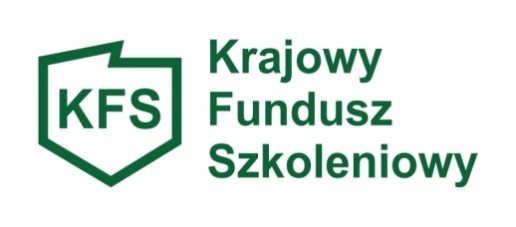 								Powiatowy Urząd Pracy Dla Powiatu Nowosądeckiegoul. Nawojowska 11833-300 Nowy SączWNIOSEK PRACODAWCY o przyznanie środków z Krajowego Funduszu Szkoleniowego na finansowanie lub współfinansowanie działań na rzecz kształcenia ustawicznego pracowników i pracodawcówPodstawa prawna:art. 69a i 69b ustawy z dnia 20 kwietnia 2004 r. o promocji zatrudnienia i instytucjach rynku pracy (t. j. Dz. U. z 2019 r., poz. 1482),art. 37 ustawy z dnia z dnia 30 kwietnia 2004 r. o postępowaniu w sprawach dotyczących pomocy publicznej (t. j. Dz. U. 2018, poz.362 z późn. zm..),rozporządzenie Ministra Pracy i Polityki Społecznej z dnia 14 maja 2014r.w sprawie przyznawania środków z Krajowego Funduszu Szkoleniowego ( t.. j. Dz. U.  z 2018r. poz. 117) rozporządzenie Komisji (UE) nr 1407/2013 z dnia 18 grudnia 2013 r. w sprawie stosowania art. 107 i 108 Traktatu o funkcjonowaniu Unii Europejskiej do pomocy de minimis (Dz. Urz. UE L 352 z 24.12.2013, str. 1),rozporządzenie Komisji (UE) nr 1408/2013 z dnia 18 grudnia 2013 r. w sprawie stosowania art. 107 i 108 Traktatu o funkcjonowaniu Unii Europejskiej do pomocy de minimis w sektorze rolnym (Dz. Urz. UE L 352  z 24.12.2013, str. 9).art. 7 ustawy z dnia 6 marca 2018r. Prawo przedsiębiorców (Dz. U. z 2018 poz.646).Priorytet I – wsparcie kształcenia ustawicznego w zidentyfikowanych w danym powiecie lub województwie zawodach deficytowych.W ramach priorytetu I można wnioskować o środki na sfinansowanie kształcenia ustawicznego w zakresie umiejętności ogólno-zawodowych, (w tym tzw. kompetencji miękkich o ile powiązane są one z wykonywaniem pracy w zawodzie deficytowym). Pracodawca powinien udowodnić, że wskazana forma kształcenia ustawicznego dotyczy zawodu deficytowego na terenie powiatu nowosądeckiego bądź województwa małopolskiego. Oznacza to zawód zidentyfikowany jako zawód deficytowy wskazany  w Barometrze zawodów-www.barometrzawodow.pl.;Priorytet II – wsparcie kształcenia ustawicznego osób, które nie posiadają świadectwa dojrzałości;Priorytet III – wsparcie kształcenia ustawicznego pracowników pochodzących z grup zagrożonych ubóstwem lub wykluczeniem społecznym, zatrudnionych w podmiotach posiadających status przedsiębiorstwa społecznego, wskazanych na liście przedsiębiorstw społecznych prowadzonej przez MRPiPS, członków lub pracowników spółdzielni socjalnych pochodzących z grup, o których mowa w art. 4 ust 1 ustawy o spółdzielniach socjalnych lub pracowników Zakładów Aktywności Zawodowej;Priorytet IV – wsparcie kształcenia ustawicznego osób, które mogą udokumentować wykonywanie przez co najmniej 15 lat prac w szczególnych warunkach lub o szczególnym charakterze, a którym nie przysługuje prawo do emerytury pomostowej.Wykaz prac w szczególnych warunkach stanowi załącznik nr 1, a prac o szczególnym charakterze – załącznik nr 2 do ustawy z dnia 19 grudnia 2008 roku o emeryturach pomostowych ( Dz. U. z 2008 nr 237, poz. 1656 z późn. zm.); Priorytet V – wsparcie kształcenia ustawicznego instruktorów praktycznej nauki zawodu, nauczycieli kształcenia zawodowego oraz pozostałych nauczycieli, o ile podjęcie kształcenia ustawicznego umożliwi im pozostanie w zatrudnieniu;Priorytet VI – wsparcie kształcenia ustawicznego osób po 45 roku życia. 4. Działania do realizacji ze środków KFS wskazane przez pracodawcę na rzecz kształcenia ustawicznego pracodawcy i pracowników *13.Określenie potrzeb pracodawcy w zakresie kształcenia ustawicznego - pracodawca wypełnia tylko w przypadku gdy uzasadniona jest  konieczność określenia potrzeb pracodawcy w zakresie kształcenia ustawicznego* Uwaga: dla każdej osoby planowanej do objęcia kształceniem ustawicznym należy wypełnić osobną tabelę 4. Działania do realizacji ze środków KFS wskazane przez pracodawcę na rzecz kształcenia ustawicznego pracodawcy i pracowników. Jeżeli kierowana osoba bierze udział w kilku formach wsparcia, należy wypełnić zduplikowane wiersze.** Zgodnie z art. 2 Kodeksu Pracy, pracownikiem jest osoba zatrudniona na podstawie umowy o pracę, powołania, wyboru, mianowania lub spółdzielczej umowy o pracę.*** Finansowanie kosztów kształcenia ustawicznego nie obejmuje kosztów związanych z zakwaterowaniem, wyżywieniem oraz kosztów delegacji.**** Na wniosek pracodawcy, na podstawie umowy, Urząd może przyznać środki z KFS na sfinansowanie kosztów, w wysokości 80% tych kosztów, nie więcej jednak niż 300% przeciętnego wynagrodzenia w danym roku na jednego uczestnika, a w przypadku mikroprzedsiębiorstw w wysokości 100%, nie więcej jednak niż 300% przeciętnego wynagrodzenia w danym roku na jednego uczestnika.***** Poziom wykształcenia w przypadku wykształcenia średniego należy wpisać czy jest to wykształcenie: średnie ogólnokształcące, średnie zawodowe czy pomaturalne/policealne.Środki Krajowego Funduszu Szkoleniowego są środkami publicznymi w rozumieniu ustawy o finansach publicznych. Zgodnie z ustawą o podatku od towarów i usług oraz rozporządzeniem Ministra Finansów w sprawie zwolnień od podatku od towarów i usług oraz warunków stosowania tych zwolnień, zwalnia się od podatku usługi kształcenia zawodowego lub przekwalifikowania zawodowego finansowane w co najmniej 70 % ze środków publicznych. 5.  Uzasadnienie potrzeby odbycia kształcenia ustawicznego, przy uwzględnieniu obecnych lub przyszłych potrzeb pracodawcy:...............................................................................................................................................................................................................................................................................................................................................................................................................................................................................................................................................................................................................................................................................................................................................................................................................................................................................................................................................................................................................................................................................................................................................................................................................................................................................................................................................................................................................................................................................................................................................................................................................................................................................................................................................................................................................................................................................................................................................................................................................................................................................................................................................................................................................................................................................................................................................................................................................................................................................................................................................................................................................................................................................................................................................................................................................................................................................................................................................................................................................................................................................................................................................................................................................................................................................................................................................................................................................................................................................................................................................................................................................................................................................................................................................................................................................................................................................................................................................................................................................................................................................................................................................................................................................................................................................................................................................................................................................................................................................................................................................................................................................................................................................................................................................................................................................................................................................................................................................................................................WNIOSEK NIEKOMPLETNY, BEZ WSZYSTKICH WYMAGANYCH ZAŁĄCZNIKÓW POZOSTAJE BEZ ROZPATRZENIA ZGODNIE Z § 6 UST. 3 PKT. 2 ROZPORZĄDZENIA MINISTRA PRACY I POLITYKI SPOŁECZNEJ Z DNIA 14 MAJA 2014 ROKU, W SPRAWIE PRZYZNAWANIA ŚRODKÓW Z KRAJOWEGO FUNDUSZU SZKOLENIOWEGO....................................................................                                                                             ....................................................................................................(Miejscowość, data)                                                                                                                                         (Pieczątka i podpis Pracodawcy)Załączniki:Załącznik nr 1 – Formularz informacji przedstawianych przy ubieganiu się o pomoc de minimis(załącznik Nr 1 do Rozporządzenia Rady Ministrów z dnia 24 października 2014 roku zmieniającego rozporządzenie w sprawie zakresu informacji przedstawianych prze podmiot ubiegający się o pomoc de minimis Dz. U. z 2014 r. poz. 1543)Załącznik nr 2 – Oświadczenie Wnioskodawcy ubiegającego się o przyznanie środków na kształcenie ustawiczne z KFSZałącznik nr 3 – Oświadczenie o uzyskanej pomocy de minimis otrzymanej w roku, w którym ubiega się o pomoc oraz w ciągu dwóch poprzedzających go lat podatkowych.Załącznik nr 4 – Oświadczenie Wnioskodawcy o spełnianiu kryteriów mikroprzedsiębiorstwaZałącznik nr 5 – Oświadczenie Wnioskodawcy o braku powiązań kapitałowych lub osobowychZałącznik nr 6 – Porównanie ofert rynkowychPonadto Pracodawca zabowiązany jest dołączyć następujące dokumenty:Załącznik nr 7 – Oferta wskazanego realizatora kształcenia ustawicznegoZałacznik nr 8 – Program kształcenia ustawicznego lub zakres egzaminuZałacznik nr 9 – Wzór dokumentu potwierdzającego kompetencje nabyte przez uczestników w ramach kształcenia ustawicznegoZałącznik nr 10 – Kopia dokumentu potwierdzającego prawną formę prowadzenia działalności- w przypadku braku wpisu do Krajowego Rejestru Sądowego (KRS) lub CEDiG np. umowa spółki cywilnej, statut w przypadku stowarzyszenia, fundacji czy spółdzielni, regulamin lub uchwała lub inne dokumenty właściwe np. dla jednostek budżetowych, szkół, przedszkoli) Załącznik nr 11 – Pełnomocnictwo, w przypadku gdy pracodawcę lub przedsiębiorcę reprezentuje pełnomocnik.Załącznik nr 12 – Oświadczenie, że pracownik odbywający wnioskowaną formę kształcenia ustawicznego nie posiada egzaminu maturalnego w przypadku wnioskowania z Priorytetu II. Pouczenie dotyczące przyznawania środkówz Krajowego Funduszu Szkoleniowego w 2019 roku.Na podstawie art. 69b ust 1 ustawy z dnia 20 kwietnia 2004 r. o promocji zatrudnienia i instytucjach rynku pracy  (t. j. Dz. U z 2019 r. poz. 1482) na wniosek pracodawcy, na podstawie umowy, starosta może przyznać środki  z KFS na sfinansowanie: kosztów kształcenia ustawicznego pracowników i pracodawcy, w wysokości:80% kosztów kształcenia ustawicznego, ale nie więcej niż 300% przeciętnego wynagrodzenia w danym roku na jednego uczestnika;100% kosztów kształcenia ustawicznego – w przypadku mikroprzedsiębiorcy (mniej niż 10 osób zatrudnionych) - ale nie więcej niż 300% przeciętnego wynagrodzenia w danym roku na jednego uczestnika. Środki Krajowego Funduszu Szkoleniowego mogą być przeznaczone na finansowanie kształcenia ustawicznego pracowników  i pracodawcy, na które składają się:określenie potrzeb pracodawcy w zakresie kształcenia ustawicznego w związku  z ubieganiem się o sfinansowanie tego kształcenia ze środków KFS,kursy i studia podyplomowe realizowane z inicjatywy pracodawcy lub za jego zgodą,egzaminy umożliwiające nabycie umiejętności, kwalifikacji lub uprawnień zawodowych,badania lekarskie i psychologiczne wymagane do podjęcia kształcenia lub pracy zawodowej po ukończeniu szkoleniaubezpieczenie od następstw nieszczęśliwych wypadków w związku z podjęciem kształcenia.O dofinansowanie powyższych działań może wystąpić każdy pracodawca, który zatrudnia, co najmniej jednego pracownika.Priorytetami  wsparcia wyznaczonymi przez Ministerstwo Rodziny, Pracy i Polityki Społecznej w roku 2019 są:Priorytet I – wsparcie o kształcenia ustawicznego w zidentyfikowanych w danym powiecie lub województwie zawodach deficytowych.Priorytet II – wsparcie  kształcenia ustawicznego osób, które nie posiadają świadectwa dojrzałości.Priorytet III – wsparcie kształcenia ustawicznego pracowników pochodzących z grup zagrożonych ubóstwem lub wykluczeniem społecznym, zatrudnionych w podmiotach posiadających status przedsiębiorstwa społecznego, wskazanych na liście przedsiębiorstw społecznych prowadzonej przez MRPiPS, członków lub pracowników spółdzielni socjalnych pochodzących z grup o których mowa  w art. 4 ust.1 ustawy o spółdzielniach socjalnych lub pracowników Zakładów Aktywności Zawodowej.Priorytet IV – wsparcie kształcenia ustawicznego osób, które mogą udokumentować wykonywanie przez co najmniej 15 lat prac w szczególnych warunkach lub o szczególnym charakterze,  a którym nie przysługuje prawo do emerytury pomostowej.Priorytet V – wsparcie kształcenia ustawicznego instruktorów praktycznej nauki zawodu, nauczycieli kształcenia zawodowego oraz pozostałych nauczycieli, o ile podjęcie kształcenia ustawicznego umożliwi im pozostanie w zatrudnieniu.Priorytet VI – wsparcie kształcenia ustawicznego osób po 45 roku życia.Uwaga! Przy wyliczaniu wkładu własnego pracodawcy:1.Uwzględnia się wyłącznie koszty samego kształcenia ustawicznego, tj. wyłącznie należność dla instytucji szkoleniowej, uczelni itp.2.Nie uwzględnia się innych kosztów, które pracodawca ponosi w związku z udziałem pracowników w kształceniu ustawicznym, np. wynagrodzenia za godziny nieobecności w pracy w związku z uczestnictwem w zajęciach, kosztów delegacji w przypadku konieczności dojazdu do miejscowości innej niż miejsce pracy itp.3.Jeżeli wysokość wsparcia jest wyższa niż 300 % przeciętnego wynagrodzenia w danym roku na jednego uczestnika – koszty powyżej tego limitu nie będą finansowane z Krajowego Funduszu Szkoleniowego.1.Przed wpisaniem, nazwy i adresu realizatora – instytucji szkoleniowej do tabeli należy dokonać rozpoznania rynku  w zakresie jej wyboru oraz ramowego terminu realizacji formy  kształcenia ustawicznego oraz dołączyć do wniosku następujące załączniki:   1)Program szkolenia zawierający nazwę kursu, opis tematyki zajęć edukacyjnych wraz ze wskazaniem wymiaru godzin   przeznaczonych na poszczególne zajęcia edukacyjne,   2)Harmonogram szkolenia z  podaniem miejsca realizacji kursu, terminu oraz godzin przeznaczonych na realizację zajęć edukacyjnych jak również imię  i nazwisko osoby prowadzącej zajęcia,  w przypadku studiów podyplomowych należy dołączyć program studiów podyplomowych.   3)Wzór dokumentu potwierdzającego kompetencje nabyte przez uczestników, wystawianego przez realizatora usługi kształcenia ustawicznego, o ile nie wynika on z przepisów powszechnie obowiązujących.2.W sytuacjach budzących wątpliwości, Urząd ma prawo wymagać szczegółowych wyjaśnień i uzasadnień dofinansowania kształcenia w instytucji lub proponować wybór innej instytucji, która oferuje kształcenie w cenach nieodbiegających od średniej rynkowej.3.Planowana forma kształcenia musi być adekwatna do zajmowanego lub planowanego do zmiany stanowiska pracy, a jej ukończenie winno przyczynić się do wzrostu wiedzy, umiejętności i zapobiegać utracie zatrudnienia.4.Urząd nie sfinansuje ze środków KFS kosztów kształcenia ustawicznego pracodawcy, który zamierza samodzielnie realizować wskazane we wniosku działania lub zleci je usługodawcy, z którym powiązany jest osobowo lub kapitałowo.5.Przez powiązania osobowe lub kapitałowe rozumie się wzajemne powiązania między pracodawcą lub osobami upoważnionymi do zaciągania zobowiązań w imieniu pracodawcy, polegające w szczególności na:uczestniczeniu w spółce jako wspólnik spółki cywilnej lub spółki osobowej,posiadaniu co najmniej 10% udziałów lub akcji,pełnieniu funkcji członka organu nadzorczego lub zarządzającego, prokurenta, pełnomocnika,pozostawaniu w związku małżeńskim, w stosunku pokrewieństwa lub powinowactwa w linii prostej, pokrewieństwa lub powinowactwa w linii prostej, pokrewieństwa lub powinowactwa w linii bocznej do drugiego stopnia lub w stosunku przysposobienia, opieki lub kurateli.6.Kompletne wnioski wraz z załącznikami o przyznanie środków z Krajowego Funduszu Szkoleniowego rozpatrywane będą na bieżąco po zakończeniu naboru wniosków. Pracodawca zostanie poinformowany o sposobie rozpatrzenia wniosku. 7.W przypadku, gdy wniosek  nie będzie kompletny  i nie zostanie poprawiony w ciągu siedmiu dni od daty wezwania do uzupełnienia nie będzie rozpatrywany. 8.Negatywne rozpatrzenie wniosku nie podlega procedurom odwoławczym.9.W przypadku pozytywnego rozpatrzenia wniosku starosta (urząd pracy w imieniu starosty) zawiera  z pracodawcą umowę o finansowanie kształcenia ustawicznego pracowników i/lub pracodawcy.10.Pracodawca zawiera z pracownikiem umowę określającą prawa i obowiązki stron. Pracownik, który nie ukończył kształcenia ustawicznego finansowanego ze środków KFS z powodu rozwiązania przez niego umowy  o pracę lub rozwiązania z nim umowy o pracę na podstawie art. 52 ustawy z dnia 26 czerwca 1974 r. – Kodeks pracy jest obowiązany do zwrotu pracodawcy poniesionych kosztów. Pracodawca ma natomiast obowiązek zwrócić pobrane na ten cel środki KFS.11.Środki z KFS przyznane pracodawcy na sfinansowanie kosztów kształcenia ustawicznego stanowią pomoc publiczną udzielaną zgodnie z warunkami dopuszczalności pomocy de minimis. 12. Środki KFS są środkami publicznymi w rozumieniu ustawy o finansach publicznych. Zgodnie z ustawą o podatku od towarów i usług oraz rozporządzeniem Ministra Finansów w sprawie zwolnień od podatku od towarów i usług oraz warunków stosowania tych zwolnień, zwalnia się od podatku usługi kształcenia zawodowego lub przekwalifikowania zawodowego finansowane w co najmniej 70% ze środków publicznych.Zapoznałem/łam się z treścią niniejszego pouczenia oraz przepisami regulującymi zasady udzielania pomocy de minimis i jestem świadomy/a uprawnień i obowiązków z niej wynikających.…………………………………                                                                  	……………………………………..	            (Miejscowość i data)						                (Pieczątka i Podpis Pracodawcy)…………………………………                                                                     ………………………………….		Miejscowość,  data						           Pieczęć i podpis Dyrektora CZĘŚĆ I – wypełnia WnioskodawcaCZĘŚĆ I – wypełnia WnioskodawcaCZĘŚĆ I – wypełnia WnioskodawcaCZĘŚĆ I – wypełnia WnioskodawcaCZĘŚĆ I – wypełnia WnioskodawcaCZĘŚĆ I – wypełnia WnioskodawcaCZĘŚĆ I – wypełnia WnioskodawcaDANE WNIOSKODAWCY – PRACODAWCYDANE WNIOSKODAWCY – PRACODAWCYDANE WNIOSKODAWCY – PRACODAWCYDANE WNIOSKODAWCY – PRACODAWCYDANE WNIOSKODAWCY – PRACODAWCYDANE WNIOSKODAWCY – PRACODAWCYDANE WNIOSKODAWCY – PRACODAWCY1.1 Pełna nazwa i adres siedziby Wnioskodawcy1.2 Miejsce prowadzenia działalności1.3 Forma prawna prowadzonej działalności – zaznaczyć właściwe oraz załączyć odpowiednio do prowadzenia działalności gospodarczej dokument potwierdzający prawną formę. jednoosobowa działalność gospodarczaspółka cywilnaspółka zarejestrowana w Krajowym Rejestrze Sądowym w formie spółki……………………………………………………………………inna forma……………………………………………………………..jednoosobowa działalność gospodarczaspółka cywilnaspółka zarejestrowana w Krajowym Rejestrze Sądowym w formie spółki……………………………………………………………………inna forma……………………………………………………………..jednoosobowa działalność gospodarczaspółka cywilnaspółka zarejestrowana w Krajowym Rejestrze Sądowym w formie spółki……………………………………………………………………inna forma……………………………………………………………..jednoosobowa działalność gospodarczaspółka cywilnaspółka zarejestrowana w Krajowym Rejestrze Sądowym w formie spółki……………………………………………………………………inna forma……………………………………………………………..jednoosobowa działalność gospodarczaspółka cywilnaspółka zarejestrowana w Krajowym Rejestrze Sądowym w formie spółki……………………………………………………………………inna forma……………………………………………………………..jednoosobowa działalność gospodarczaspółka cywilnaspółka zarejestrowana w Krajowym Rejestrze Sądowym w formie spółki……………………………………………………………………inna forma……………………………………………………………..1.4 Telefon1.5 Adres strony www1.6 Numer identyfikacyjny REGON1.7 Numer identyfikacji podatkowej NIP1.8  Numer ewidencyjny PESEL, w przypadku osoby fizycznej1.9 Numer działalności gospodarczej według PKD (wiodącej/przeważającej)1.10 Wielkość przedsiębiorstwa (jeśli dotyczy)1) Mikro przedsiębiorstwa definiuje się jako przedsiębiorstwa, które:	a) zatrudniają* mniej niż 10 pracowników, oraz	b) spełniają jeden z następujących warunków:	- roczne obroty nie przekraczają 2 milionów EURO**, lub	- roczna suma bilansowa nie przekracza 2 milionów EURO**,	2) Małe przedsiębiorstwa definiuje się jako przedsiębiorstwa, które :	a) zatrudniają* mniej niż 50 pracowników, oraz	b) spełniają jeden z następujących warunków:	- roczne obroty nie przekraczają 10 milionów EURO**, lub	- roczna suma bilansowa nie przekracza 10 milionów EURO**,	3) Średnie  przedsiębiorstwa definiuje się jako przedsiębiorstwa, które :	a) zatrudniają* mniej niż 250 pracowników, oraz	b) spełniają jeden z następujących warunków:	- roczne obroty nie przekraczają 50 milionów EURO**, lub     - roczna suma bilansowa nie przekracza 43 milionów EURO**.*  średniorocznie** netto1.10 Wielkość przedsiębiorstwa (jeśli dotyczy)1) Mikro przedsiębiorstwa definiuje się jako przedsiębiorstwa, które:	a) zatrudniają* mniej niż 10 pracowników, oraz	b) spełniają jeden z następujących warunków:	- roczne obroty nie przekraczają 2 milionów EURO**, lub	- roczna suma bilansowa nie przekracza 2 milionów EURO**,	2) Małe przedsiębiorstwa definiuje się jako przedsiębiorstwa, które :	a) zatrudniają* mniej niż 50 pracowników, oraz	b) spełniają jeden z następujących warunków:	- roczne obroty nie przekraczają 10 milionów EURO**, lub	- roczna suma bilansowa nie przekracza 10 milionów EURO**,	3) Średnie  przedsiębiorstwa definiuje się jako przedsiębiorstwa, które :	a) zatrudniają* mniej niż 250 pracowników, oraz	b) spełniają jeden z następujących warunków:	- roczne obroty nie przekraczają 50 milionów EURO**, lub     - roczna suma bilansowa nie przekracza 43 milionów EURO**.*  średniorocznie** netto1.10 Wielkość przedsiębiorstwa (jeśli dotyczy)1) Mikro przedsiębiorstwa definiuje się jako przedsiębiorstwa, które:	a) zatrudniają* mniej niż 10 pracowników, oraz	b) spełniają jeden z następujących warunków:	- roczne obroty nie przekraczają 2 milionów EURO**, lub	- roczna suma bilansowa nie przekracza 2 milionów EURO**,	2) Małe przedsiębiorstwa definiuje się jako przedsiębiorstwa, które :	a) zatrudniają* mniej niż 50 pracowników, oraz	b) spełniają jeden z następujących warunków:	- roczne obroty nie przekraczają 10 milionów EURO**, lub	- roczna suma bilansowa nie przekracza 10 milionów EURO**,	3) Średnie  przedsiębiorstwa definiuje się jako przedsiębiorstwa, które :	a) zatrudniają* mniej niż 250 pracowników, oraz	b) spełniają jeden z następujących warunków:	- roczne obroty nie przekraczają 50 milionów EURO**, lub     - roczna suma bilansowa nie przekracza 43 milionów EURO**.*  średniorocznie** netto1.10 Wielkość przedsiębiorstwa (jeśli dotyczy)1) Mikro przedsiębiorstwa definiuje się jako przedsiębiorstwa, które:	a) zatrudniają* mniej niż 10 pracowników, oraz	b) spełniają jeden z następujących warunków:	- roczne obroty nie przekraczają 2 milionów EURO**, lub	- roczna suma bilansowa nie przekracza 2 milionów EURO**,	2) Małe przedsiębiorstwa definiuje się jako przedsiębiorstwa, które :	a) zatrudniają* mniej niż 50 pracowników, oraz	b) spełniają jeden z następujących warunków:	- roczne obroty nie przekraczają 10 milionów EURO**, lub	- roczna suma bilansowa nie przekracza 10 milionów EURO**,	3) Średnie  przedsiębiorstwa definiuje się jako przedsiębiorstwa, które :	a) zatrudniają* mniej niż 250 pracowników, oraz	b) spełniają jeden z następujących warunków:	- roczne obroty nie przekraczają 50 milionów EURO**, lub     - roczna suma bilansowa nie przekracza 43 milionów EURO**.*  średniorocznie** nettomikromałeśrednieinnenie dotyczymikromałeśrednieinnenie dotyczymikromałeśrednieinnenie dotyczy1.11 Liczba zatrudnionych pracowników Pracownikiem jest osoba zatrudniona na podstawie umowy o pracę, powołania, wyboru, mianowania lub spółdzielczej umowy o pracę (art. 2 kodeksu pracy).  1.12 Imię i nazwisko/stanowisko osoby upoważnionej do reprezentacji i do podpisania umowy.Zgodnie z dokumentem rejestrowym lub załączonym pełnomocnictwem.Podpisy osób uprawnionych do reprezentowania Pracodawcy muszą być czytelne  lub opatrzone pieczątkami imiennymi.OSOBA UPOWAŻNIONA DO KONTAKTU Z  POWIATOWYM URZĘDEM PRACYOSOBA UPOWAŻNIONA DO KONTAKTU Z  POWIATOWYM URZĘDEM PRACYOSOBA UPOWAŻNIONA DO KONTAKTU Z  POWIATOWYM URZĘDEM PRACYOSOBA UPOWAŻNIONA DO KONTAKTU Z  POWIATOWYM URZĘDEM PRACYOSOBA UPOWAŻNIONA DO KONTAKTU Z  POWIATOWYM URZĘDEM PRACYOSOBA UPOWAŻNIONA DO KONTAKTU Z  POWIATOWYM URZĘDEM PRACYOSOBA UPOWAŻNIONA DO KONTAKTU Z  POWIATOWYM URZĘDEM PRACY2.1 Imię i nazwisko2.2 Telefon2.3 Fax2.4 EmailPOZOSTAŁE INFORMACJEPOZOSTAŁE INFORMACJEPOZOSTAŁE INFORMACJEPOZOSTAŁE INFORMACJEPOZOSTAŁE INFORMACJEPOZOSTAŁE INFORMACJEPOZOSTAŁE INFORMACJE3.1.1 Data zakończenia ostatniej formy wsparcia w ramach kształcenia ustawicznego z wniosku3.1.1 Data zakończenia ostatniej formy wsparcia w ramach kształcenia ustawicznego z wniosku3.1.2  Przewidywana data zakończenia realizacji umowy             (data zakończenia ostatniej formy kształcenia + 30 dni roboczych)3.1.2  Przewidywana data zakończenia realizacji umowy             (data zakończenia ostatniej formy kształcenia + 30 dni roboczych)3.2 Wnioskowana wysokość środków z KFS** Pracodawca może wnioskować o środki z KFS w wysokości:80% kosztów kształcenia ustawicznego, nie więcej jednak niż do wysokości 300% przeciętnego wynagrodzenia w danym roku na jednego uczestnika (pracodawca w ramach wkładu własnego pokrywa 20% kosztów kształcenia ustawicznego)100%  kosztów kształcenia ustawicznego w przypadku mikroprzedsiębiorstw, nie  więcej  jednak niż do wysokości 300% przeciętnego  wynagrodzenia w danym roku na jednego uczestnika.3.2 Wnioskowana wysokość środków z KFS** Pracodawca może wnioskować o środki z KFS w wysokości:80% kosztów kształcenia ustawicznego, nie więcej jednak niż do wysokości 300% przeciętnego wynagrodzenia w danym roku na jednego uczestnika (pracodawca w ramach wkładu własnego pokrywa 20% kosztów kształcenia ustawicznego)100%  kosztów kształcenia ustawicznego w przypadku mikroprzedsiębiorstw, nie  więcej  jednak niż do wysokości 300% przeciętnego  wynagrodzenia w danym roku na jednego uczestnika.3.2 Wnioskowana wysokość środków z KFS** Pracodawca może wnioskować o środki z KFS w wysokości:80% kosztów kształcenia ustawicznego, nie więcej jednak niż do wysokości 300% przeciętnego wynagrodzenia w danym roku na jednego uczestnika (pracodawca w ramach wkładu własnego pokrywa 20% kosztów kształcenia ustawicznego)100%  kosztów kształcenia ustawicznego w przypadku mikroprzedsiębiorstw, nie  więcej  jednak niż do wysokości 300% przeciętnego  wynagrodzenia w danym roku na jednego uczestnika.3.2 Wnioskowana wysokość środków z KFS** Pracodawca może wnioskować o środki z KFS w wysokości:80% kosztów kształcenia ustawicznego, nie więcej jednak niż do wysokości 300% przeciętnego wynagrodzenia w danym roku na jednego uczestnika (pracodawca w ramach wkładu własnego pokrywa 20% kosztów kształcenia ustawicznego)100%  kosztów kształcenia ustawicznego w przypadku mikroprzedsiębiorstw, nie  więcej  jednak niż do wysokości 300% przeciętnego  wynagrodzenia w danym roku na jednego uczestnika.3.3 Wysokość wkładu własnego wnoszonego przez pracodawcę3.3 Wysokość wkładu własnego wnoszonego przez pracodawcę3.3 Wysokość wkładu własnego wnoszonego przez pracodawcę3.3 Wysokość wkładu własnego wnoszonego przez pracodawcę3.4 Całkowita wysokość wydatków ( Suma 3.2 i 3.3)3.4 Całkowita wysokość wydatków ( Suma 3.2 i 3.3)3.4 Całkowita wysokość wydatków ( Suma 3.2 i 3.3)3.4 Całkowita wysokość wydatków ( Suma 3.2 i 3.3)3.5 Numer rachunku bankowego Wnioskodawcy3.5 Numer rachunku bankowego Wnioskodawcy3.6 Łączna liczba osób objętych wsparciem (pracodawca wraz                          z pracownikami)3.6 Łączna liczba osób objętych wsparciem (pracodawca wraz                          z pracownikami)Ogółemw tymw tymw tymw tym3.6 Łączna liczba osób objętych wsparciem (pracodawca wraz                          z pracownikami)3.6 Łączna liczba osób objętych wsparciem (pracodawca wraz                          z pracownikami)Ogółemwg grup wiekowychPracodawcaPracownicyw tym kobiety3.6 Łączna liczba osób objętych wsparciem (pracodawca wraz                          z pracownikami)3.6 Łączna liczba osób objętych wsparciem (pracodawca wraz                          z pracownikami)Ogółem15 – 243.6 Łączna liczba osób objętych wsparciem (pracodawca wraz                          z pracownikami)3.6 Łączna liczba osób objętych wsparciem (pracodawca wraz                          z pracownikami)Ogółem25 - 343.6 Łączna liczba osób objętych wsparciem (pracodawca wraz                          z pracownikami)3.6 Łączna liczba osób objętych wsparciem (pracodawca wraz                          z pracownikami)Ogółem35 - 443.6 Łączna liczba osób objętych wsparciem (pracodawca wraz                          z pracownikami)3.6 Łączna liczba osób objętych wsparciem (pracodawca wraz                          z pracownikami)Ogółem45 i więcej3.7 Liczba osób planowanych do objęcia kształceniem ustawicznym zgodnie z ustalonymi przez Ministerstwo Rodziny, Pracy  i Polityki Społecznej priorytetami3.7 Liczba osób planowanych do objęcia kształceniem ustawicznym zgodnie z ustalonymi przez Ministerstwo Rodziny, Pracy  i Polityki Społecznej priorytetamiOgółemw tymw tymw tymw tym3.7 Liczba osób planowanych do objęcia kształceniem ustawicznym zgodnie z ustalonymi przez Ministerstwo Rodziny, Pracy  i Polityki Społecznej priorytetami3.7 Liczba osób planowanych do objęcia kształceniem ustawicznym zgodnie z ustalonymi przez Ministerstwo Rodziny, Pracy  i Polityki Społecznej priorytetamiOgółemPracodawcaPracownicyPracownicyw tym kobiety      W ramach Priorytet  I     W ramach Priorytet  I     W ramach Priorytet  II     W ramach Priorytet  II     W ramach Priorytet  III     W ramach Priorytet  III     W ramach Priorytet  IV     W ramach Priorytet  IV     W ramach Priorytet  V     W ramach Priorytet  V     W ramach Priorytet  VI     W ramach Priorytet  VIKANDYDAT   NR ……………………Dane dotyczące osoby planowanej do objęcia kształceniem ustawicznym Dane dotyczące osoby planowanej do objęcia kształceniem ustawicznym Dane dotyczące osoby planowanej do objęcia kształceniem ustawicznym Dane dotyczące osoby planowanej do objęcia kształceniem ustawicznym Dane dotyczące osoby planowanej do objęcia kształceniem ustawicznym Dane dotyczące osoby planowanej do objęcia kształceniem ustawicznym Dane dotyczące osoby planowanej do objęcia kształceniem ustawicznym Dane dotyczące osoby planowanej do objęcia kształceniem ustawicznym Dane dotyczące osoby planowanej do objęcia kształceniem ustawicznym Dane dotyczące osoby planowanej do objęcia kształceniem ustawicznym Dane dotyczące osoby planowanej do objęcia kształceniem ustawicznym Dane dotyczące osoby planowanej do objęcia kształceniem ustawicznym Dane dotyczące osoby planowanej do objęcia kształceniem ustawicznym Dane dotyczące osoby planowanej do objęcia kształceniem ustawicznym Dane dotyczące osoby planowanej do objęcia kształceniem ustawicznym Planowane  do poniesienia koszty  w poszczególnych działaniach  ***Planowane  do poniesienia koszty  w poszczególnych działaniach  ***Planowane  do poniesienia koszty  w poszczególnych działaniach  ***Planowane  do poniesienia koszty  w poszczególnych działaniach  ***Planowane  do poniesienia koszty  w poszczególnych działaniach  ***KANDYDAT   NR ……………………pracodawcapracodawcapracodawcapracownikpracownik15-24 lata25-34 lata35-44 lata45 lat i więcejrodzaj umowy              o pracę ** wymiar etatu (np. 1/1, ½ itp.)okres zatrudnienia (od…. do…)okres zatrudnienia (od…. do…)okres zatrudnienia (od…. do…)zajmowane stanowiskoWykształcenie*****OgółemOgółemw tym Krajowy Fundusz Szkoleniowyw tym Krajowy Fundusz Szkoleniowyw tym wkład własny pracodawcyKANDYDAT   NR ……………………KKMKM15-24 lata25-34 lata35-44 lata45 lat i więcejrodzaj umowy              o pracę ** wymiar etatu (np. 1/1, ½ itp.)okres zatrudnienia (od…. do…)okres zatrudnienia (od…. do…)okres zatrudnienia (od…. do…)zajmowane stanowiskoWykształcenie*****OgółemOgółemw tym Krajowy Fundusz Szkoleniowyw tym Krajowy Fundusz Szkoleniowyw tym wkład własny pracodawcyWyszczególnienie działań(dla 1 osoby)  - ogółem wydatki na jednego pracownika lub pracodawcę  ****1.1. Kursy do realizacji z inicjatywy pracodawcy lub za jego zgodą:Nazwa 1 kursu ………………………………………………………………………………………………………………………………………………………………………………………………………………………………………………………………………………………………Planowany termin realizacji   ……………………………….…………………………………………………………………………………..1.1. Kursy do realizacji z inicjatywy pracodawcy lub za jego zgodą:Nazwa 1 kursu ………………………………………………………………………………………………………………………………………………………………………………………………………………………………………………………………………………………………Planowany termin realizacji   ……………………………….…………………………………………………………………………………..1.1. Kursy do realizacji z inicjatywy pracodawcy lub za jego zgodą:Nazwa 1 kursu ………………………………………………………………………………………………………………………………………………………………………………………………………………………………………………………………………………………………Planowany termin realizacji   ……………………………….…………………………………………………………………………………..1.1. Kursy do realizacji z inicjatywy pracodawcy lub za jego zgodą:Nazwa 1 kursu ………………………………………………………………………………………………………………………………………………………………………………………………………………………………………………………………………………………………Planowany termin realizacji   ……………………………….…………………………………………………………………………………..1.1. Kursy do realizacji z inicjatywy pracodawcy lub za jego zgodą:Nazwa 1 kursu ………………………………………………………………………………………………………………………………………………………………………………………………………………………………………………………………………………………………Planowany termin realizacji   ……………………………….…………………………………………………………………………………..1.1. Kursy do realizacji z inicjatywy pracodawcy lub za jego zgodą:Nazwa 1 kursu ………………………………………………………………………………………………………………………………………………………………………………………………………………………………………………………………………………………………Planowany termin realizacji   ……………………………….…………………………………………………………………………………..1.1. Kursy do realizacji z inicjatywy pracodawcy lub za jego zgodą:Nazwa 1 kursu ………………………………………………………………………………………………………………………………………………………………………………………………………………………………………………………………………………………………Planowany termin realizacji   ……………………………….…………………………………………………………………………………..1.1. Kursy do realizacji z inicjatywy pracodawcy lub za jego zgodą:Nazwa 1 kursu ………………………………………………………………………………………………………………………………………………………………………………………………………………………………………………………………………………………………Planowany termin realizacji   ……………………………….…………………………………………………………………………………..1.1. Kursy do realizacji z inicjatywy pracodawcy lub za jego zgodą:Nazwa 1 kursu ………………………………………………………………………………………………………………………………………………………………………………………………………………………………………………………………………………………………Planowany termin realizacji   ……………………………….…………………………………………………………………………………..1.1. Kursy do realizacji z inicjatywy pracodawcy lub za jego zgodą:Nazwa 1 kursu ………………………………………………………………………………………………………………………………………………………………………………………………………………………………………………………………………………………………Planowany termin realizacji   ……………………………….…………………………………………………………………………………..1.1. Kursy do realizacji z inicjatywy pracodawcy lub za jego zgodą:Nazwa 1 kursu ………………………………………………………………………………………………………………………………………………………………………………………………………………………………………………………………………………………………Planowany termin realizacji   ……………………………….…………………………………………………………………………………..Nazwa instytucji szkoleniowej i miejsce realizacji…………………………………………………………………………………Nazwa instytucji szkoleniowej i miejsce realizacji…………………………………………………………………………………Nazwa instytucji szkoleniowej i miejsce realizacji…………………………………………………………………………………Nazwa instytucji szkoleniowej i miejsce realizacji…………………………………………………………………………………Nazwa instytucji szkoleniowej i miejsce realizacji…………………………………………………………………………………Nazwa instytucji szkoleniowej i miejsce realizacji…………………………………………………………………………………Nazwa instytucji szkoleniowej i miejsce realizacji…………………………………………………………………………………Nazwa instytucji szkoleniowej i miejsce realizacji…………………………………………………………………………………Nazwa instytucji szkoleniowej i miejsce realizacji…………………………………………………………………………………Nazwa instytucji szkoleniowej i miejsce realizacji…………………………………………………………………………………1.1. Kursy do realizacji z inicjatywy pracodawcy lub za jego zgodą:Nazwa 1 kursu ………………………………………………………………………………………………………………………………………………………………………………………………………………………………………………………………………………………………Planowany termin realizacji   ……………………………….…………………………………………………………………………………..1.1. Kursy do realizacji z inicjatywy pracodawcy lub za jego zgodą:Nazwa 1 kursu ………………………………………………………………………………………………………………………………………………………………………………………………………………………………………………………………………………………………Planowany termin realizacji   ……………………………….…………………………………………………………………………………..1.1. Kursy do realizacji z inicjatywy pracodawcy lub za jego zgodą:Nazwa 1 kursu ………………………………………………………………………………………………………………………………………………………………………………………………………………………………………………………………………………………………Planowany termin realizacji   ……………………………….…………………………………………………………………………………..1.1. Kursy do realizacji z inicjatywy pracodawcy lub za jego zgodą:Nazwa 1 kursu ………………………………………………………………………………………………………………………………………………………………………………………………………………………………………………………………………………………………Planowany termin realizacji   ……………………………….…………………………………………………………………………………..1.1. Kursy do realizacji z inicjatywy pracodawcy lub za jego zgodą:Nazwa 1 kursu ………………………………………………………………………………………………………………………………………………………………………………………………………………………………………………………………………………………………Planowany termin realizacji   ……………………………….…………………………………………………………………………………..1.1. Kursy do realizacji z inicjatywy pracodawcy lub za jego zgodą:Nazwa 1 kursu ………………………………………………………………………………………………………………………………………………………………………………………………………………………………………………………………………………………………Planowany termin realizacji   ……………………………….…………………………………………………………………………………..1.1. Kursy do realizacji z inicjatywy pracodawcy lub za jego zgodą:Nazwa 1 kursu ………………………………………………………………………………………………………………………………………………………………………………………………………………………………………………………………………………………………Planowany termin realizacji   ……………………………….…………………………………………………………………………………..1.1. Kursy do realizacji z inicjatywy pracodawcy lub za jego zgodą:Nazwa 1 kursu ………………………………………………………………………………………………………………………………………………………………………………………………………………………………………………………………………………………………Planowany termin realizacji   ……………………………….…………………………………………………………………………………..1.1. Kursy do realizacji z inicjatywy pracodawcy lub za jego zgodą:Nazwa 1 kursu ………………………………………………………………………………………………………………………………………………………………………………………………………………………………………………………………………………………………Planowany termin realizacji   ……………………………….…………………………………………………………………………………..1.1. Kursy do realizacji z inicjatywy pracodawcy lub za jego zgodą:Nazwa 1 kursu ………………………………………………………………………………………………………………………………………………………………………………………………………………………………………………………………………………………………Planowany termin realizacji   ……………………………….…………………………………………………………………………………..1.1. Kursy do realizacji z inicjatywy pracodawcy lub za jego zgodą:Nazwa 1 kursu ………………………………………………………………………………………………………………………………………………………………………………………………………………………………………………………………………………………………Planowany termin realizacji   ……………………………….…………………………………………………………………………………..Liczba godzin szkolenia ………………………….Liczba godzin szkolenia ………………………….Liczba godzin szkolenia ………………………….Liczba godzin szkolenia ………………………….Liczba godzin szkolenia ………………………….1.2.Kursy do realizacji z inicjatywy pracodawcy lub za jego zgodą:Nazwa 2 kursu ……………………………………………………………………………………………………………………………………….……………………………………………………………………………………………………………………………………………………….Planowany termin realizacji  ……………………………………………………………………………………………………………………..1.2.Kursy do realizacji z inicjatywy pracodawcy lub za jego zgodą:Nazwa 2 kursu ……………………………………………………………………………………………………………………………………….……………………………………………………………………………………………………………………………………………………….Planowany termin realizacji  ……………………………………………………………………………………………………………………..1.2.Kursy do realizacji z inicjatywy pracodawcy lub za jego zgodą:Nazwa 2 kursu ……………………………………………………………………………………………………………………………………….……………………………………………………………………………………………………………………………………………………….Planowany termin realizacji  ……………………………………………………………………………………………………………………..1.2.Kursy do realizacji z inicjatywy pracodawcy lub za jego zgodą:Nazwa 2 kursu ……………………………………………………………………………………………………………………………………….……………………………………………………………………………………………………………………………………………………….Planowany termin realizacji  ……………………………………………………………………………………………………………………..1.2.Kursy do realizacji z inicjatywy pracodawcy lub za jego zgodą:Nazwa 2 kursu ……………………………………………………………………………………………………………………………………….……………………………………………………………………………………………………………………………………………………….Planowany termin realizacji  ……………………………………………………………………………………………………………………..1.2.Kursy do realizacji z inicjatywy pracodawcy lub za jego zgodą:Nazwa 2 kursu ……………………………………………………………………………………………………………………………………….……………………………………………………………………………………………………………………………………………………….Planowany termin realizacji  ……………………………………………………………………………………………………………………..1.2.Kursy do realizacji z inicjatywy pracodawcy lub za jego zgodą:Nazwa 2 kursu ……………………………………………………………………………………………………………………………………….……………………………………………………………………………………………………………………………………………………….Planowany termin realizacji  ……………………………………………………………………………………………………………………..1.2.Kursy do realizacji z inicjatywy pracodawcy lub za jego zgodą:Nazwa 2 kursu ……………………………………………………………………………………………………………………………………….……………………………………………………………………………………………………………………………………………………….Planowany termin realizacji  ……………………………………………………………………………………………………………………..1.2.Kursy do realizacji z inicjatywy pracodawcy lub za jego zgodą:Nazwa 2 kursu ……………………………………………………………………………………………………………………………………….……………………………………………………………………………………………………………………………………………………….Planowany termin realizacji  ……………………………………………………………………………………………………………………..1.2.Kursy do realizacji z inicjatywy pracodawcy lub za jego zgodą:Nazwa 2 kursu ……………………………………………………………………………………………………………………………………….……………………………………………………………………………………………………………………………………………………….Planowany termin realizacji  ……………………………………………………………………………………………………………………..1.2.Kursy do realizacji z inicjatywy pracodawcy lub za jego zgodą:Nazwa 2 kursu ……………………………………………………………………………………………………………………………………….……………………………………………………………………………………………………………………………………………………….Planowany termin realizacji  ……………………………………………………………………………………………………………………..Nazwa instytucji szkoleniowej i miejsce realizacji…….………………………………………………………………………Nazwa instytucji szkoleniowej i miejsce realizacji…….………………………………………………………………………Nazwa instytucji szkoleniowej i miejsce realizacji…….………………………………………………………………………Nazwa instytucji szkoleniowej i miejsce realizacji…….………………………………………………………………………Nazwa instytucji szkoleniowej i miejsce realizacji…….………………………………………………………………………Nazwa instytucji szkoleniowej i miejsce realizacji…….………………………………………………………………………Nazwa instytucji szkoleniowej i miejsce realizacji…….………………………………………………………………………Nazwa instytucji szkoleniowej i miejsce realizacji…….………………………………………………………………………Nazwa instytucji szkoleniowej i miejsce realizacji…….………………………………………………………………………Nazwa instytucji szkoleniowej i miejsce realizacji…….………………………………………………………………………1.2.Kursy do realizacji z inicjatywy pracodawcy lub za jego zgodą:Nazwa 2 kursu ……………………………………………………………………………………………………………………………………….……………………………………………………………………………………………………………………………………………………….Planowany termin realizacji  ……………………………………………………………………………………………………………………..1.2.Kursy do realizacji z inicjatywy pracodawcy lub za jego zgodą:Nazwa 2 kursu ……………………………………………………………………………………………………………………………………….……………………………………………………………………………………………………………………………………………………….Planowany termin realizacji  ……………………………………………………………………………………………………………………..1.2.Kursy do realizacji z inicjatywy pracodawcy lub za jego zgodą:Nazwa 2 kursu ……………………………………………………………………………………………………………………………………….……………………………………………………………………………………………………………………………………………………….Planowany termin realizacji  ……………………………………………………………………………………………………………………..1.2.Kursy do realizacji z inicjatywy pracodawcy lub za jego zgodą:Nazwa 2 kursu ……………………………………………………………………………………………………………………………………….……………………………………………………………………………………………………………………………………………………….Planowany termin realizacji  ……………………………………………………………………………………………………………………..1.2.Kursy do realizacji z inicjatywy pracodawcy lub za jego zgodą:Nazwa 2 kursu ……………………………………………………………………………………………………………………………………….……………………………………………………………………………………………………………………………………………………….Planowany termin realizacji  ……………………………………………………………………………………………………………………..1.2.Kursy do realizacji z inicjatywy pracodawcy lub za jego zgodą:Nazwa 2 kursu ……………………………………………………………………………………………………………………………………….……………………………………………………………………………………………………………………………………………………….Planowany termin realizacji  ……………………………………………………………………………………………………………………..1.2.Kursy do realizacji z inicjatywy pracodawcy lub za jego zgodą:Nazwa 2 kursu ……………………………………………………………………………………………………………………………………….……………………………………………………………………………………………………………………………………………………….Planowany termin realizacji  ……………………………………………………………………………………………………………………..1.2.Kursy do realizacji z inicjatywy pracodawcy lub za jego zgodą:Nazwa 2 kursu ……………………………………………………………………………………………………………………………………….……………………………………………………………………………………………………………………………………………………….Planowany termin realizacji  ……………………………………………………………………………………………………………………..1.2.Kursy do realizacji z inicjatywy pracodawcy lub za jego zgodą:Nazwa 2 kursu ……………………………………………………………………………………………………………………………………….……………………………………………………………………………………………………………………………………………………….Planowany termin realizacji  ……………………………………………………………………………………………………………………..1.2.Kursy do realizacji z inicjatywy pracodawcy lub za jego zgodą:Nazwa 2 kursu ……………………………………………………………………………………………………………………………………….……………………………………………………………………………………………………………………………………………………….Planowany termin realizacji  ……………………………………………………………………………………………………………………..1.2.Kursy do realizacji z inicjatywy pracodawcy lub za jego zgodą:Nazwa 2 kursu ……………………………………………………………………………………………………………………………………….……………………………………………………………………………………………………………………………………………………….Planowany termin realizacji  ……………………………………………………………………………………………………………………..Liczba godzin szkolenia ………………………….	Liczba godzin szkolenia ………………………….	Liczba godzin szkolenia ………………………….	Liczba godzin szkolenia ………………………….	Liczba godzin szkolenia ………………………….	2. Studia podyplomowe  do realizacji  z inicjatywy pracodawcy lub za jego zgodąNazwa studiów podyplomowych …………………………………………………………………………………………………………………Planowany termin realizacji   …………………………….………  ……………………………………………………………………………..2. Studia podyplomowe  do realizacji  z inicjatywy pracodawcy lub za jego zgodąNazwa studiów podyplomowych …………………………………………………………………………………………………………………Planowany termin realizacji   …………………………….………  ……………………………………………………………………………..2. Studia podyplomowe  do realizacji  z inicjatywy pracodawcy lub za jego zgodąNazwa studiów podyplomowych …………………………………………………………………………………………………………………Planowany termin realizacji   …………………………….………  ……………………………………………………………………………..2. Studia podyplomowe  do realizacji  z inicjatywy pracodawcy lub za jego zgodąNazwa studiów podyplomowych …………………………………………………………………………………………………………………Planowany termin realizacji   …………………………….………  ……………………………………………………………………………..2. Studia podyplomowe  do realizacji  z inicjatywy pracodawcy lub za jego zgodąNazwa studiów podyplomowych …………………………………………………………………………………………………………………Planowany termin realizacji   …………………………….………  ……………………………………………………………………………..2. Studia podyplomowe  do realizacji  z inicjatywy pracodawcy lub za jego zgodąNazwa studiów podyplomowych …………………………………………………………………………………………………………………Planowany termin realizacji   …………………………….………  ……………………………………………………………………………..2. Studia podyplomowe  do realizacji  z inicjatywy pracodawcy lub za jego zgodąNazwa studiów podyplomowych …………………………………………………………………………………………………………………Planowany termin realizacji   …………………………….………  ……………………………………………………………………………..2. Studia podyplomowe  do realizacji  z inicjatywy pracodawcy lub za jego zgodąNazwa studiów podyplomowych …………………………………………………………………………………………………………………Planowany termin realizacji   …………………………….………  ……………………………………………………………………………..2. Studia podyplomowe  do realizacji  z inicjatywy pracodawcy lub za jego zgodąNazwa studiów podyplomowych …………………………………………………………………………………………………………………Planowany termin realizacji   …………………………….………  ……………………………………………………………………………..2. Studia podyplomowe  do realizacji  z inicjatywy pracodawcy lub za jego zgodąNazwa studiów podyplomowych …………………………………………………………………………………………………………………Planowany termin realizacji   …………………………….………  ……………………………………………………………………………..2. Studia podyplomowe  do realizacji  z inicjatywy pracodawcy lub za jego zgodąNazwa studiów podyplomowych …………………………………………………………………………………………………………………Planowany termin realizacji   …………………………….………  ……………………………………………………………………………..Nazwa organizatora i miejsce realizacji ………………………………………………………………………………………….Nazwa organizatora i miejsce realizacji ………………………………………………………………………………………….Nazwa organizatora i miejsce realizacji ………………………………………………………………………………………….Nazwa organizatora i miejsce realizacji ………………………………………………………………………………………….Nazwa organizatora i miejsce realizacji ………………………………………………………………………………………….Nazwa organizatora i miejsce realizacji ………………………………………………………………………………………….Nazwa organizatora i miejsce realizacji ………………………………………………………………………………………….Nazwa organizatora i miejsce realizacji ………………………………………………………………………………………….Nazwa organizatora i miejsce realizacji ………………………………………………………………………………………….Nazwa organizatora i miejsce realizacji ………………………………………………………………………………………….2. Studia podyplomowe  do realizacji  z inicjatywy pracodawcy lub za jego zgodąNazwa studiów podyplomowych …………………………………………………………………………………………………………………Planowany termin realizacji   …………………………….………  ……………………………………………………………………………..2. Studia podyplomowe  do realizacji  z inicjatywy pracodawcy lub za jego zgodąNazwa studiów podyplomowych …………………………………………………………………………………………………………………Planowany termin realizacji   …………………………….………  ……………………………………………………………………………..2. Studia podyplomowe  do realizacji  z inicjatywy pracodawcy lub za jego zgodąNazwa studiów podyplomowych …………………………………………………………………………………………………………………Planowany termin realizacji   …………………………….………  ……………………………………………………………………………..2. Studia podyplomowe  do realizacji  z inicjatywy pracodawcy lub za jego zgodąNazwa studiów podyplomowych …………………………………………………………………………………………………………………Planowany termin realizacji   …………………………….………  ……………………………………………………………………………..2. Studia podyplomowe  do realizacji  z inicjatywy pracodawcy lub za jego zgodąNazwa studiów podyplomowych …………………………………………………………………………………………………………………Planowany termin realizacji   …………………………….………  ……………………………………………………………………………..2. Studia podyplomowe  do realizacji  z inicjatywy pracodawcy lub za jego zgodąNazwa studiów podyplomowych …………………………………………………………………………………………………………………Planowany termin realizacji   …………………………….………  ……………………………………………………………………………..2. Studia podyplomowe  do realizacji  z inicjatywy pracodawcy lub za jego zgodąNazwa studiów podyplomowych …………………………………………………………………………………………………………………Planowany termin realizacji   …………………………….………  ……………………………………………………………………………..2. Studia podyplomowe  do realizacji  z inicjatywy pracodawcy lub za jego zgodąNazwa studiów podyplomowych …………………………………………………………………………………………………………………Planowany termin realizacji   …………………………….………  ……………………………………………………………………………..2. Studia podyplomowe  do realizacji  z inicjatywy pracodawcy lub za jego zgodąNazwa studiów podyplomowych …………………………………………………………………………………………………………………Planowany termin realizacji   …………………………….………  ……………………………………………………………………………..2. Studia podyplomowe  do realizacji  z inicjatywy pracodawcy lub za jego zgodąNazwa studiów podyplomowych …………………………………………………………………………………………………………………Planowany termin realizacji   …………………………….………  ……………………………………………………………………………..2. Studia podyplomowe  do realizacji  z inicjatywy pracodawcy lub za jego zgodąNazwa studiów podyplomowych …………………………………………………………………………………………………………………Planowany termin realizacji   …………………………….………  ……………………………………………………………………………..Liczba godzin ………………………………….…Liczba godzin ………………………………….…Liczba godzin ………………………………….…Liczba godzin ………………………………….…Liczba godzin ………………………………….…3. Egzaminy umożliwiające uzyskanie dokumentów potwierdzających nabycie umiejętności, kwalifikacji lub uprawnień zawodowych:Nazwa egzaminu….………………………………………………………………………………………………………………………….Planowany termin realizacji   ………………………………………..………………………………………………………………………3. Egzaminy umożliwiające uzyskanie dokumentów potwierdzających nabycie umiejętności, kwalifikacji lub uprawnień zawodowych:Nazwa egzaminu….………………………………………………………………………………………………………………………….Planowany termin realizacji   ………………………………………..………………………………………………………………………3. Egzaminy umożliwiające uzyskanie dokumentów potwierdzających nabycie umiejętności, kwalifikacji lub uprawnień zawodowych:Nazwa egzaminu….………………………………………………………………………………………………………………………….Planowany termin realizacji   ………………………………………..………………………………………………………………………3. Egzaminy umożliwiające uzyskanie dokumentów potwierdzających nabycie umiejętności, kwalifikacji lub uprawnień zawodowych:Nazwa egzaminu….………………………………………………………………………………………………………………………….Planowany termin realizacji   ………………………………………..………………………………………………………………………3. Egzaminy umożliwiające uzyskanie dokumentów potwierdzających nabycie umiejętności, kwalifikacji lub uprawnień zawodowych:Nazwa egzaminu….………………………………………………………………………………………………………………………….Planowany termin realizacji   ………………………………………..………………………………………………………………………3. Egzaminy umożliwiające uzyskanie dokumentów potwierdzających nabycie umiejętności, kwalifikacji lub uprawnień zawodowych:Nazwa egzaminu….………………………………………………………………………………………………………………………….Planowany termin realizacji   ………………………………………..………………………………………………………………………3. Egzaminy umożliwiające uzyskanie dokumentów potwierdzających nabycie umiejętności, kwalifikacji lub uprawnień zawodowych:Nazwa egzaminu….………………………………………………………………………………………………………………………….Planowany termin realizacji   ………………………………………..………………………………………………………………………3. Egzaminy umożliwiające uzyskanie dokumentów potwierdzających nabycie umiejętności, kwalifikacji lub uprawnień zawodowych:Nazwa egzaminu….………………………………………………………………………………………………………………………….Planowany termin realizacji   ………………………………………..………………………………………………………………………3. Egzaminy umożliwiające uzyskanie dokumentów potwierdzających nabycie umiejętności, kwalifikacji lub uprawnień zawodowych:Nazwa egzaminu….………………………………………………………………………………………………………………………….Planowany termin realizacji   ………………………………………..………………………………………………………………………3. Egzaminy umożliwiające uzyskanie dokumentów potwierdzających nabycie umiejętności, kwalifikacji lub uprawnień zawodowych:Nazwa egzaminu….………………………………………………………………………………………………………………………….Planowany termin realizacji   ………………………………………..………………………………………………………………………3. Egzaminy umożliwiające uzyskanie dokumentów potwierdzających nabycie umiejętności, kwalifikacji lub uprawnień zawodowych:Nazwa egzaminu….………………………………………………………………………………………………………………………….Planowany termin realizacji   ………………………………………..………………………………………………………………………Nazwa instytucji egzaminującej i miejsce realizacji …………………………………………………………………………………Nazwa instytucji egzaminującej i miejsce realizacji …………………………………………………………………………………Nazwa instytucji egzaminującej i miejsce realizacji …………………………………………………………………………………Nazwa instytucji egzaminującej i miejsce realizacji …………………………………………………………………………………Nazwa instytucji egzaminującej i miejsce realizacji …………………………………………………………………………………Nazwa instytucji egzaminującej i miejsce realizacji …………………………………………………………………………………Nazwa instytucji egzaminującej i miejsce realizacji …………………………………………………………………………………Nazwa instytucji egzaminującej i miejsce realizacji …………………………………………………………………………………Nazwa instytucji egzaminującej i miejsce realizacji …………………………………………………………………………………Nazwa instytucji egzaminującej i miejsce realizacji …………………………………………………………………………………3. Egzaminy umożliwiające uzyskanie dokumentów potwierdzających nabycie umiejętności, kwalifikacji lub uprawnień zawodowych:Nazwa egzaminu….………………………………………………………………………………………………………………………….Planowany termin realizacji   ………………………………………..………………………………………………………………………3. Egzaminy umożliwiające uzyskanie dokumentów potwierdzających nabycie umiejętności, kwalifikacji lub uprawnień zawodowych:Nazwa egzaminu….………………………………………………………………………………………………………………………….Planowany termin realizacji   ………………………………………..………………………………………………………………………3. Egzaminy umożliwiające uzyskanie dokumentów potwierdzających nabycie umiejętności, kwalifikacji lub uprawnień zawodowych:Nazwa egzaminu….………………………………………………………………………………………………………………………….Planowany termin realizacji   ………………………………………..………………………………………………………………………3. Egzaminy umożliwiające uzyskanie dokumentów potwierdzających nabycie umiejętności, kwalifikacji lub uprawnień zawodowych:Nazwa egzaminu….………………………………………………………………………………………………………………………….Planowany termin realizacji   ………………………………………..………………………………………………………………………3. Egzaminy umożliwiające uzyskanie dokumentów potwierdzających nabycie umiejętności, kwalifikacji lub uprawnień zawodowych:Nazwa egzaminu….………………………………………………………………………………………………………………………….Planowany termin realizacji   ………………………………………..………………………………………………………………………3. Egzaminy umożliwiające uzyskanie dokumentów potwierdzających nabycie umiejętności, kwalifikacji lub uprawnień zawodowych:Nazwa egzaminu….………………………………………………………………………………………………………………………….Planowany termin realizacji   ………………………………………..………………………………………………………………………3. Egzaminy umożliwiające uzyskanie dokumentów potwierdzających nabycie umiejętności, kwalifikacji lub uprawnień zawodowych:Nazwa egzaminu….………………………………………………………………………………………………………………………….Planowany termin realizacji   ………………………………………..………………………………………………………………………3. Egzaminy umożliwiające uzyskanie dokumentów potwierdzających nabycie umiejętności, kwalifikacji lub uprawnień zawodowych:Nazwa egzaminu….………………………………………………………………………………………………………………………….Planowany termin realizacji   ………………………………………..………………………………………………………………………3. Egzaminy umożliwiające uzyskanie dokumentów potwierdzających nabycie umiejętności, kwalifikacji lub uprawnień zawodowych:Nazwa egzaminu….………………………………………………………………………………………………………………………….Planowany termin realizacji   ………………………………………..………………………………………………………………………3. Egzaminy umożliwiające uzyskanie dokumentów potwierdzających nabycie umiejętności, kwalifikacji lub uprawnień zawodowych:Nazwa egzaminu….………………………………………………………………………………………………………………………….Planowany termin realizacji   ………………………………………..………………………………………………………………………3. Egzaminy umożliwiające uzyskanie dokumentów potwierdzających nabycie umiejętności, kwalifikacji lub uprawnień zawodowych:Nazwa egzaminu….………………………………………………………………………………………………………………………….Planowany termin realizacji   ………………………………………..………………………………………………………………………4. Badania lekarskie i psychologiczne wymagane do podjęcia kształcenia lub pracy zawodowej po ukończonym kształceniuPlanowany termin realizacji………………………………………………………………………………………………………………………………….4. Badania lekarskie i psychologiczne wymagane do podjęcia kształcenia lub pracy zawodowej po ukończonym kształceniuPlanowany termin realizacji………………………………………………………………………………………………………………………………….4. Badania lekarskie i psychologiczne wymagane do podjęcia kształcenia lub pracy zawodowej po ukończonym kształceniuPlanowany termin realizacji………………………………………………………………………………………………………………………………….4. Badania lekarskie i psychologiczne wymagane do podjęcia kształcenia lub pracy zawodowej po ukończonym kształceniuPlanowany termin realizacji………………………………………………………………………………………………………………………………….4. Badania lekarskie i psychologiczne wymagane do podjęcia kształcenia lub pracy zawodowej po ukończonym kształceniuPlanowany termin realizacji………………………………………………………………………………………………………………………………….4. Badania lekarskie i psychologiczne wymagane do podjęcia kształcenia lub pracy zawodowej po ukończonym kształceniuPlanowany termin realizacji………………………………………………………………………………………………………………………………….4. Badania lekarskie i psychologiczne wymagane do podjęcia kształcenia lub pracy zawodowej po ukończonym kształceniuPlanowany termin realizacji………………………………………………………………………………………………………………………………….4. Badania lekarskie i psychologiczne wymagane do podjęcia kształcenia lub pracy zawodowej po ukończonym kształceniuPlanowany termin realizacji………………………………………………………………………………………………………………………………….4. Badania lekarskie i psychologiczne wymagane do podjęcia kształcenia lub pracy zawodowej po ukończonym kształceniuPlanowany termin realizacji………………………………………………………………………………………………………………………………….4. Badania lekarskie i psychologiczne wymagane do podjęcia kształcenia lub pracy zawodowej po ukończonym kształceniuPlanowany termin realizacji………………………………………………………………………………………………………………………………….4. Badania lekarskie i psychologiczne wymagane do podjęcia kształcenia lub pracy zawodowej po ukończonym kształceniuPlanowany termin realizacji………………………………………………………………………………………………………………………………….4. Badania lekarskie i psychologiczne wymagane do podjęcia kształcenia lub pracy zawodowej po ukończonym kształceniuPlanowany termin realizacji………………………………………………………………………………………………………………………………….Nazwa instytucji przeprowadzającej badania ………………………………………………………………………………………….Nazwa instytucji przeprowadzającej badania ………………………………………………………………………………………….Nazwa instytucji przeprowadzającej badania ………………………………………………………………………………………….Nazwa instytucji przeprowadzającej badania ………………………………………………………………………………………….Nazwa instytucji przeprowadzającej badania ………………………………………………………………………………………….Nazwa instytucji przeprowadzającej badania ………………………………………………………………………………………….Nazwa instytucji przeprowadzającej badania ………………………………………………………………………………………….Nazwa instytucji przeprowadzającej badania ………………………………………………………………………………………….Nazwa instytucji przeprowadzającej badania ………………………………………………………………………………………….4. Badania lekarskie i psychologiczne wymagane do podjęcia kształcenia lub pracy zawodowej po ukończonym kształceniuPlanowany termin realizacji………………………………………………………………………………………………………………………………….4. Badania lekarskie i psychologiczne wymagane do podjęcia kształcenia lub pracy zawodowej po ukończonym kształceniuPlanowany termin realizacji………………………………………………………………………………………………………………………………….4. Badania lekarskie i psychologiczne wymagane do podjęcia kształcenia lub pracy zawodowej po ukończonym kształceniuPlanowany termin realizacji………………………………………………………………………………………………………………………………….4. Badania lekarskie i psychologiczne wymagane do podjęcia kształcenia lub pracy zawodowej po ukończonym kształceniuPlanowany termin realizacji………………………………………………………………………………………………………………………………….4. Badania lekarskie i psychologiczne wymagane do podjęcia kształcenia lub pracy zawodowej po ukończonym kształceniuPlanowany termin realizacji………………………………………………………………………………………………………………………………….4. Badania lekarskie i psychologiczne wymagane do podjęcia kształcenia lub pracy zawodowej po ukończonym kształceniuPlanowany termin realizacji………………………………………………………………………………………………………………………………….4. Badania lekarskie i psychologiczne wymagane do podjęcia kształcenia lub pracy zawodowej po ukończonym kształceniuPlanowany termin realizacji………………………………………………………………………………………………………………………………….4. Badania lekarskie i psychologiczne wymagane do podjęcia kształcenia lub pracy zawodowej po ukończonym kształceniuPlanowany termin realizacji………………………………………………………………………………………………………………………………….4. Badania lekarskie i psychologiczne wymagane do podjęcia kształcenia lub pracy zawodowej po ukończonym kształceniuPlanowany termin realizacji………………………………………………………………………………………………………………………………….4. Badania lekarskie i psychologiczne wymagane do podjęcia kształcenia lub pracy zawodowej po ukończonym kształceniuPlanowany termin realizacji………………………………………………………………………………………………………………………………….4. Badania lekarskie i psychologiczne wymagane do podjęcia kształcenia lub pracy zawodowej po ukończonym kształceniuPlanowany termin realizacji………………………………………………………………………………………………………………………………….4. Badania lekarskie i psychologiczne wymagane do podjęcia kształcenia lub pracy zawodowej po ukończonym kształceniuPlanowany termin realizacji………………………………………………………………………………………………………………………………….5. Ubezpieczenie od następstw nieszczęśliwych wypadków w związku z podjętym kształceniemPlanowany termin realizacji …………….…………………………………………………………………………………………………………….……5. Ubezpieczenie od następstw nieszczęśliwych wypadków w związku z podjętym kształceniemPlanowany termin realizacji …………….…………………………………………………………………………………………………………….……5. Ubezpieczenie od następstw nieszczęśliwych wypadków w związku z podjętym kształceniemPlanowany termin realizacji …………….…………………………………………………………………………………………………………….……5. Ubezpieczenie od następstw nieszczęśliwych wypadków w związku z podjętym kształceniemPlanowany termin realizacji …………….…………………………………………………………………………………………………………….……5. Ubezpieczenie od następstw nieszczęśliwych wypadków w związku z podjętym kształceniemPlanowany termin realizacji …………….…………………………………………………………………………………………………………….……5. Ubezpieczenie od następstw nieszczęśliwych wypadków w związku z podjętym kształceniemPlanowany termin realizacji …………….…………………………………………………………………………………………………………….……5. Ubezpieczenie od następstw nieszczęśliwych wypadków w związku z podjętym kształceniemPlanowany termin realizacji …………….…………………………………………………………………………………………………………….……5. Ubezpieczenie od następstw nieszczęśliwych wypadków w związku z podjętym kształceniemPlanowany termin realizacji …………….…………………………………………………………………………………………………………….……5. Ubezpieczenie od następstw nieszczęśliwych wypadków w związku z podjętym kształceniemPlanowany termin realizacji …………….…………………………………………………………………………………………………………….……5. Ubezpieczenie od następstw nieszczęśliwych wypadków w związku z podjętym kształceniemPlanowany termin realizacji …………….…………………………………………………………………………………………………………….……5. Ubezpieczenie od następstw nieszczęśliwych wypadków w związku z podjętym kształceniemPlanowany termin realizacji …………….…………………………………………………………………………………………………………….……5. Ubezpieczenie od następstw nieszczęśliwych wypadków w związku z podjętym kształceniemPlanowany termin realizacji …………….…………………………………………………………………………………………………………….……5. Ubezpieczenie od następstw nieszczęśliwych wypadków w związku z podjętym kształceniemPlanowany termin realizacji …………….…………………………………………………………………………………………………………….……6.1. Czy pracodawca planuje objąć osobę delegowaną  kształceniem ustawicznym odpowiadającemu zawodowi, który jest wpisany na listę zawodów deficytowych w województwie Małopolskim lub w powiecie Nowosądeckim ,w którym składany jest niniejszy wniosek? (lista zawodów deficytowych znajduje się na stronie www.baromertzawodow.pl)                                  □   TAK            □   NIEJeśli tak, to jakiego zawodu deficytowego zgodnie z barometrem zawodów dotyczy kształcenie?……………………………………………………………………………………………………………………………………………………………………………………………………………………………………………………………………………………………………………………..6.1. Czy pracodawca planuje objąć osobę delegowaną  kształceniem ustawicznym odpowiadającemu zawodowi, który jest wpisany na listę zawodów deficytowych w województwie Małopolskim lub w powiecie Nowosądeckim ,w którym składany jest niniejszy wniosek? (lista zawodów deficytowych znajduje się na stronie www.baromertzawodow.pl)                                  □   TAK            □   NIEJeśli tak, to jakiego zawodu deficytowego zgodnie z barometrem zawodów dotyczy kształcenie?……………………………………………………………………………………………………………………………………………………………………………………………………………………………………………………………………………………………………………………..6.1. Czy pracodawca planuje objąć osobę delegowaną  kształceniem ustawicznym odpowiadającemu zawodowi, który jest wpisany na listę zawodów deficytowych w województwie Małopolskim lub w powiecie Nowosądeckim ,w którym składany jest niniejszy wniosek? (lista zawodów deficytowych znajduje się na stronie www.baromertzawodow.pl)                                  □   TAK            □   NIEJeśli tak, to jakiego zawodu deficytowego zgodnie z barometrem zawodów dotyczy kształcenie?……………………………………………………………………………………………………………………………………………………………………………………………………………………………………………………………………………………………………………………..6.1. Czy pracodawca planuje objąć osobę delegowaną  kształceniem ustawicznym odpowiadającemu zawodowi, który jest wpisany na listę zawodów deficytowych w województwie Małopolskim lub w powiecie Nowosądeckim ,w którym składany jest niniejszy wniosek? (lista zawodów deficytowych znajduje się na stronie www.baromertzawodow.pl)                                  □   TAK            □   NIEJeśli tak, to jakiego zawodu deficytowego zgodnie z barometrem zawodów dotyczy kształcenie?……………………………………………………………………………………………………………………………………………………………………………………………………………………………………………………………………………………………………………………..6.1. Czy pracodawca planuje objąć osobę delegowaną  kształceniem ustawicznym odpowiadającemu zawodowi, który jest wpisany na listę zawodów deficytowych w województwie Małopolskim lub w powiecie Nowosądeckim ,w którym składany jest niniejszy wniosek? (lista zawodów deficytowych znajduje się na stronie www.baromertzawodow.pl)                                  □   TAK            □   NIEJeśli tak, to jakiego zawodu deficytowego zgodnie z barometrem zawodów dotyczy kształcenie?……………………………………………………………………………………………………………………………………………………………………………………………………………………………………………………………………………………………………………………..6.1. Czy pracodawca planuje objąć osobę delegowaną  kształceniem ustawicznym odpowiadającemu zawodowi, który jest wpisany na listę zawodów deficytowych w województwie Małopolskim lub w powiecie Nowosądeckim ,w którym składany jest niniejszy wniosek? (lista zawodów deficytowych znajduje się na stronie www.baromertzawodow.pl)                                  □   TAK            □   NIEJeśli tak, to jakiego zawodu deficytowego zgodnie z barometrem zawodów dotyczy kształcenie?……………………………………………………………………………………………………………………………………………………………………………………………………………………………………………………………………………………………………………………..6.1. Czy pracodawca planuje objąć osobę delegowaną  kształceniem ustawicznym odpowiadającemu zawodowi, który jest wpisany na listę zawodów deficytowych w województwie Małopolskim lub w powiecie Nowosądeckim ,w którym składany jest niniejszy wniosek? (lista zawodów deficytowych znajduje się na stronie www.baromertzawodow.pl)                                  □   TAK            □   NIEJeśli tak, to jakiego zawodu deficytowego zgodnie z barometrem zawodów dotyczy kształcenie?……………………………………………………………………………………………………………………………………………………………………………………………………………………………………………………………………………………………………………………..6.1. Czy pracodawca planuje objąć osobę delegowaną  kształceniem ustawicznym odpowiadającemu zawodowi, który jest wpisany na listę zawodów deficytowych w województwie Małopolskim lub w powiecie Nowosądeckim ,w którym składany jest niniejszy wniosek? (lista zawodów deficytowych znajduje się na stronie www.baromertzawodow.pl)                                  □   TAK            □   NIEJeśli tak, to jakiego zawodu deficytowego zgodnie z barometrem zawodów dotyczy kształcenie?……………………………………………………………………………………………………………………………………………………………………………………………………………………………………………………………………………………………………………………..6.1. Czy pracodawca planuje objąć osobę delegowaną  kształceniem ustawicznym odpowiadającemu zawodowi, który jest wpisany na listę zawodów deficytowych w województwie Małopolskim lub w powiecie Nowosądeckim ,w którym składany jest niniejszy wniosek? (lista zawodów deficytowych znajduje się na stronie www.baromertzawodow.pl)                                  □   TAK            □   NIEJeśli tak, to jakiego zawodu deficytowego zgodnie z barometrem zawodów dotyczy kształcenie?……………………………………………………………………………………………………………………………………………………………………………………………………………………………………………………………………………………………………………………..6.1. Czy pracodawca planuje objąć osobę delegowaną  kształceniem ustawicznym odpowiadającemu zawodowi, który jest wpisany na listę zawodów deficytowych w województwie Małopolskim lub w powiecie Nowosądeckim ,w którym składany jest niniejszy wniosek? (lista zawodów deficytowych znajduje się na stronie www.baromertzawodow.pl)                                  □   TAK            □   NIEJeśli tak, to jakiego zawodu deficytowego zgodnie z barometrem zawodów dotyczy kształcenie?……………………………………………………………………………………………………………………………………………………………………………………………………………………………………………………………………………………………………………………..6.1. Czy pracodawca planuje objąć osobę delegowaną  kształceniem ustawicznym odpowiadającemu zawodowi, który jest wpisany na listę zawodów deficytowych w województwie Małopolskim lub w powiecie Nowosądeckim ,w którym składany jest niniejszy wniosek? (lista zawodów deficytowych znajduje się na stronie www.baromertzawodow.pl)                                  □   TAK            □   NIEJeśli tak, to jakiego zawodu deficytowego zgodnie z barometrem zawodów dotyczy kształcenie?……………………………………………………………………………………………………………………………………………………………………………………………………………………………………………………………………………………………………………………..6.1. Czy pracodawca planuje objąć osobę delegowaną  kształceniem ustawicznym odpowiadającemu zawodowi, który jest wpisany na listę zawodów deficytowych w województwie Małopolskim lub w powiecie Nowosądeckim ,w którym składany jest niniejszy wniosek? (lista zawodów deficytowych znajduje się na stronie www.baromertzawodow.pl)                                  □   TAK            □   NIEJeśli tak, to jakiego zawodu deficytowego zgodnie z barometrem zawodów dotyczy kształcenie?……………………………………………………………………………………………………………………………………………………………………………………………………………………………………………………………………………………………………………………..6.1. Czy pracodawca planuje objąć osobę delegowaną  kształceniem ustawicznym odpowiadającemu zawodowi, który jest wpisany na listę zawodów deficytowych w województwie Małopolskim lub w powiecie Nowosądeckim ,w którym składany jest niniejszy wniosek? (lista zawodów deficytowych znajduje się na stronie www.baromertzawodow.pl)                                  □   TAK            □   NIEJeśli tak, to jakiego zawodu deficytowego zgodnie z barometrem zawodów dotyczy kształcenie?……………………………………………………………………………………………………………………………………………………………………………………………………………………………………………………………………………………………………………………..6.1. Czy pracodawca planuje objąć osobę delegowaną  kształceniem ustawicznym odpowiadającemu zawodowi, który jest wpisany na listę zawodów deficytowych w województwie Małopolskim lub w powiecie Nowosądeckim ,w którym składany jest niniejszy wniosek? (lista zawodów deficytowych znajduje się na stronie www.baromertzawodow.pl)                                  □   TAK            □   NIEJeśli tak, to jakiego zawodu deficytowego zgodnie z barometrem zawodów dotyczy kształcenie?……………………………………………………………………………………………………………………………………………………………………………………………………………………………………………………………………………………………………………………..6.1. Czy pracodawca planuje objąć osobę delegowaną  kształceniem ustawicznym odpowiadającemu zawodowi, który jest wpisany na listę zawodów deficytowych w województwie Małopolskim lub w powiecie Nowosądeckim ,w którym składany jest niniejszy wniosek? (lista zawodów deficytowych znajduje się na stronie www.baromertzawodow.pl)                                  □   TAK            □   NIEJeśli tak, to jakiego zawodu deficytowego zgodnie z barometrem zawodów dotyczy kształcenie?……………………………………………………………………………………………………………………………………………………………………………………………………………………………………………………………………………………………………………………..6.1. Czy pracodawca planuje objąć osobę delegowaną  kształceniem ustawicznym odpowiadającemu zawodowi, który jest wpisany na listę zawodów deficytowych w województwie Małopolskim lub w powiecie Nowosądeckim ,w którym składany jest niniejszy wniosek? (lista zawodów deficytowych znajduje się na stronie www.baromertzawodow.pl)                                  □   TAK            □   NIEJeśli tak, to jakiego zawodu deficytowego zgodnie z barometrem zawodów dotyczy kształcenie?……………………………………………………………………………………………………………………………………………………………………………………………………………………………………………………………………………………………………………………..6.1. Czy pracodawca planuje objąć osobę delegowaną  kształceniem ustawicznym odpowiadającemu zawodowi, który jest wpisany na listę zawodów deficytowych w województwie Małopolskim lub w powiecie Nowosądeckim ,w którym składany jest niniejszy wniosek? (lista zawodów deficytowych znajduje się na stronie www.baromertzawodow.pl)                                  □   TAK            □   NIEJeśli tak, to jakiego zawodu deficytowego zgodnie z barometrem zawodów dotyczy kształcenie?……………………………………………………………………………………………………………………………………………………………………………………………………………………………………………………………………………………………………………………..6.1. Czy pracodawca planuje objąć osobę delegowaną  kształceniem ustawicznym odpowiadającemu zawodowi, który jest wpisany na listę zawodów deficytowych w województwie Małopolskim lub w powiecie Nowosądeckim ,w którym składany jest niniejszy wniosek? (lista zawodów deficytowych znajduje się na stronie www.baromertzawodow.pl)                                  □   TAK            □   NIEJeśli tak, to jakiego zawodu deficytowego zgodnie z barometrem zawodów dotyczy kształcenie?……………………………………………………………………………………………………………………………………………………………………………………………………………………………………………………………………………………………………………………..6.1. Czy pracodawca planuje objąć osobę delegowaną  kształceniem ustawicznym odpowiadającemu zawodowi, który jest wpisany na listę zawodów deficytowych w województwie Małopolskim lub w powiecie Nowosądeckim ,w którym składany jest niniejszy wniosek? (lista zawodów deficytowych znajduje się na stronie www.baromertzawodow.pl)                                  □   TAK            □   NIEJeśli tak, to jakiego zawodu deficytowego zgodnie z barometrem zawodów dotyczy kształcenie?……………………………………………………………………………………………………………………………………………………………………………………………………………………………………………………………………………………………………………………..6.1. Czy pracodawca planuje objąć osobę delegowaną  kształceniem ustawicznym odpowiadającemu zawodowi, który jest wpisany na listę zawodów deficytowych w województwie Małopolskim lub w powiecie Nowosądeckim ,w którym składany jest niniejszy wniosek? (lista zawodów deficytowych znajduje się na stronie www.baromertzawodow.pl)                                  □   TAK            □   NIEJeśli tak, to jakiego zawodu deficytowego zgodnie z barometrem zawodów dotyczy kształcenie?……………………………………………………………………………………………………………………………………………………………………………………………………………………………………………………………………………………………………………………..6.1. Czy pracodawca planuje objąć osobę delegowaną  kształceniem ustawicznym odpowiadającemu zawodowi, który jest wpisany na listę zawodów deficytowych w województwie Małopolskim lub w powiecie Nowosądeckim ,w którym składany jest niniejszy wniosek? (lista zawodów deficytowych znajduje się na stronie www.baromertzawodow.pl)                                  □   TAK            □   NIEJeśli tak, to jakiego zawodu deficytowego zgodnie z barometrem zawodów dotyczy kształcenie?……………………………………………………………………………………………………………………………………………………………………………………………………………………………………………………………………………………………………………………..6.1. Czy pracodawca planuje objąć osobę delegowaną  kształceniem ustawicznym odpowiadającemu zawodowi, który jest wpisany na listę zawodów deficytowych w województwie Małopolskim lub w powiecie Nowosądeckim ,w którym składany jest niniejszy wniosek? (lista zawodów deficytowych znajduje się na stronie www.baromertzawodow.pl)                                  □   TAK            □   NIEJeśli tak, to jakiego zawodu deficytowego zgodnie z barometrem zawodów dotyczy kształcenie?……………………………………………………………………………………………………………………………………………………………………………………………………………………………………………………………………………………………………………………..6.2. .Czy pracodawca planuje objąć osobę kształceniem ustawicznym , która nie posiada świadectwa dojrzałości   ?                    □   TAK             □   NIE6.2. .Czy pracodawca planuje objąć osobę kształceniem ustawicznym , która nie posiada świadectwa dojrzałości   ?                    □   TAK             □   NIE6.2. .Czy pracodawca planuje objąć osobę kształceniem ustawicznym , która nie posiada świadectwa dojrzałości   ?                    □   TAK             □   NIE6.2. .Czy pracodawca planuje objąć osobę kształceniem ustawicznym , która nie posiada świadectwa dojrzałości   ?                    □   TAK             □   NIE6.2. .Czy pracodawca planuje objąć osobę kształceniem ustawicznym , która nie posiada świadectwa dojrzałości   ?                    □   TAK             □   NIE6.2. .Czy pracodawca planuje objąć osobę kształceniem ustawicznym , która nie posiada świadectwa dojrzałości   ?                    □   TAK             □   NIE6.2. .Czy pracodawca planuje objąć osobę kształceniem ustawicznym , która nie posiada świadectwa dojrzałości   ?                    □   TAK             □   NIE6.2. .Czy pracodawca planuje objąć osobę kształceniem ustawicznym , która nie posiada świadectwa dojrzałości   ?                    □   TAK             □   NIE6.2. .Czy pracodawca planuje objąć osobę kształceniem ustawicznym , która nie posiada świadectwa dojrzałości   ?                    □   TAK             □   NIE6.2. .Czy pracodawca planuje objąć osobę kształceniem ustawicznym , która nie posiada świadectwa dojrzałości   ?                    □   TAK             □   NIE6.2. .Czy pracodawca planuje objąć osobę kształceniem ustawicznym , która nie posiada świadectwa dojrzałości   ?                    □   TAK             □   NIE6.2. .Czy pracodawca planuje objąć osobę kształceniem ustawicznym , która nie posiada świadectwa dojrzałości   ?                    □   TAK             □   NIE6.2. .Czy pracodawca planuje objąć osobę kształceniem ustawicznym , która nie posiada świadectwa dojrzałości   ?                    □   TAK             □   NIE6.2. .Czy pracodawca planuje objąć osobę kształceniem ustawicznym , która nie posiada świadectwa dojrzałości   ?                    □   TAK             □   NIE6.2. .Czy pracodawca planuje objąć osobę kształceniem ustawicznym , która nie posiada świadectwa dojrzałości   ?                    □   TAK             □   NIE6.2. .Czy pracodawca planuje objąć osobę kształceniem ustawicznym , która nie posiada świadectwa dojrzałości   ?                    □   TAK             □   NIE6.2. .Czy pracodawca planuje objąć osobę kształceniem ustawicznym , która nie posiada świadectwa dojrzałości   ?                    □   TAK             □   NIE6.2. .Czy pracodawca planuje objąć osobę kształceniem ustawicznym , która nie posiada świadectwa dojrzałości   ?                    □   TAK             □   NIE6.2. .Czy pracodawca planuje objąć osobę kształceniem ustawicznym , która nie posiada świadectwa dojrzałości   ?                    □   TAK             □   NIE6.2. .Czy pracodawca planuje objąć osobę kształceniem ustawicznym , która nie posiada świadectwa dojrzałości   ?                    □   TAK             □   NIE6.2. .Czy pracodawca planuje objąć osobę kształceniem ustawicznym , która nie posiada świadectwa dojrzałości   ?                    □   TAK             □   NIE6.2. .Czy pracodawca planuje objąć osobę kształceniem ustawicznym , która nie posiada świadectwa dojrzałości   ?                    □   TAK             □   NIE6.3.  Czy pracodawca planuje objąć osobę kształceniem ustawicznym , pracownika pochodzącego z grup zagrożonych ubóstwem lub wykluczeniem społecznym, zatrudnionym w podmiotach   posiadających status przedsiębiorstwa społecznego, wskazanych na liście przedsiębiorstw   społecznych prowadzonej przez MRPiPS, członków lub pracowników spółdzielni socjalnych pochodzących z grup, o których mowa w art. 4 ust. 1 ustawy o spółdzielniach socjalnych lub pracowników Zakładów Aktywności Zawodowej ?                                                                                                                                         □   TAK             □   NIE6.3.  Czy pracodawca planuje objąć osobę kształceniem ustawicznym , pracownika pochodzącego z grup zagrożonych ubóstwem lub wykluczeniem społecznym, zatrudnionym w podmiotach   posiadających status przedsiębiorstwa społecznego, wskazanych na liście przedsiębiorstw   społecznych prowadzonej przez MRPiPS, członków lub pracowników spółdzielni socjalnych pochodzących z grup, o których mowa w art. 4 ust. 1 ustawy o spółdzielniach socjalnych lub pracowników Zakładów Aktywności Zawodowej ?                                                                                                                                         □   TAK             □   NIE6.3.  Czy pracodawca planuje objąć osobę kształceniem ustawicznym , pracownika pochodzącego z grup zagrożonych ubóstwem lub wykluczeniem społecznym, zatrudnionym w podmiotach   posiadających status przedsiębiorstwa społecznego, wskazanych na liście przedsiębiorstw   społecznych prowadzonej przez MRPiPS, członków lub pracowników spółdzielni socjalnych pochodzących z grup, o których mowa w art. 4 ust. 1 ustawy o spółdzielniach socjalnych lub pracowników Zakładów Aktywności Zawodowej ?                                                                                                                                         □   TAK             □   NIE6.3.  Czy pracodawca planuje objąć osobę kształceniem ustawicznym , pracownika pochodzącego z grup zagrożonych ubóstwem lub wykluczeniem społecznym, zatrudnionym w podmiotach   posiadających status przedsiębiorstwa społecznego, wskazanych na liście przedsiębiorstw   społecznych prowadzonej przez MRPiPS, członków lub pracowników spółdzielni socjalnych pochodzących z grup, o których mowa w art. 4 ust. 1 ustawy o spółdzielniach socjalnych lub pracowników Zakładów Aktywności Zawodowej ?                                                                                                                                         □   TAK             □   NIE6.3.  Czy pracodawca planuje objąć osobę kształceniem ustawicznym , pracownika pochodzącego z grup zagrożonych ubóstwem lub wykluczeniem społecznym, zatrudnionym w podmiotach   posiadających status przedsiębiorstwa społecznego, wskazanych na liście przedsiębiorstw   społecznych prowadzonej przez MRPiPS, członków lub pracowników spółdzielni socjalnych pochodzących z grup, o których mowa w art. 4 ust. 1 ustawy o spółdzielniach socjalnych lub pracowników Zakładów Aktywności Zawodowej ?                                                                                                                                         □   TAK             □   NIE6.3.  Czy pracodawca planuje objąć osobę kształceniem ustawicznym , pracownika pochodzącego z grup zagrożonych ubóstwem lub wykluczeniem społecznym, zatrudnionym w podmiotach   posiadających status przedsiębiorstwa społecznego, wskazanych na liście przedsiębiorstw   społecznych prowadzonej przez MRPiPS, członków lub pracowników spółdzielni socjalnych pochodzących z grup, o których mowa w art. 4 ust. 1 ustawy o spółdzielniach socjalnych lub pracowników Zakładów Aktywności Zawodowej ?                                                                                                                                         □   TAK             □   NIE6.3.  Czy pracodawca planuje objąć osobę kształceniem ustawicznym , pracownika pochodzącego z grup zagrożonych ubóstwem lub wykluczeniem społecznym, zatrudnionym w podmiotach   posiadających status przedsiębiorstwa społecznego, wskazanych na liście przedsiębiorstw   społecznych prowadzonej przez MRPiPS, członków lub pracowników spółdzielni socjalnych pochodzących z grup, o których mowa w art. 4 ust. 1 ustawy o spółdzielniach socjalnych lub pracowników Zakładów Aktywności Zawodowej ?                                                                                                                                         □   TAK             □   NIE6.3.  Czy pracodawca planuje objąć osobę kształceniem ustawicznym , pracownika pochodzącego z grup zagrożonych ubóstwem lub wykluczeniem społecznym, zatrudnionym w podmiotach   posiadających status przedsiębiorstwa społecznego, wskazanych na liście przedsiębiorstw   społecznych prowadzonej przez MRPiPS, członków lub pracowników spółdzielni socjalnych pochodzących z grup, o których mowa w art. 4 ust. 1 ustawy o spółdzielniach socjalnych lub pracowników Zakładów Aktywności Zawodowej ?                                                                                                                                         □   TAK             □   NIE6.3.  Czy pracodawca planuje objąć osobę kształceniem ustawicznym , pracownika pochodzącego z grup zagrożonych ubóstwem lub wykluczeniem społecznym, zatrudnionym w podmiotach   posiadających status przedsiębiorstwa społecznego, wskazanych na liście przedsiębiorstw   społecznych prowadzonej przez MRPiPS, członków lub pracowników spółdzielni socjalnych pochodzących z grup, o których mowa w art. 4 ust. 1 ustawy o spółdzielniach socjalnych lub pracowników Zakładów Aktywności Zawodowej ?                                                                                                                                         □   TAK             □   NIE6.3.  Czy pracodawca planuje objąć osobę kształceniem ustawicznym , pracownika pochodzącego z grup zagrożonych ubóstwem lub wykluczeniem społecznym, zatrudnionym w podmiotach   posiadających status przedsiębiorstwa społecznego, wskazanych na liście przedsiębiorstw   społecznych prowadzonej przez MRPiPS, członków lub pracowników spółdzielni socjalnych pochodzących z grup, o których mowa w art. 4 ust. 1 ustawy o spółdzielniach socjalnych lub pracowników Zakładów Aktywności Zawodowej ?                                                                                                                                         □   TAK             □   NIE6.3.  Czy pracodawca planuje objąć osobę kształceniem ustawicznym , pracownika pochodzącego z grup zagrożonych ubóstwem lub wykluczeniem społecznym, zatrudnionym w podmiotach   posiadających status przedsiębiorstwa społecznego, wskazanych na liście przedsiębiorstw   społecznych prowadzonej przez MRPiPS, członków lub pracowników spółdzielni socjalnych pochodzących z grup, o których mowa w art. 4 ust. 1 ustawy o spółdzielniach socjalnych lub pracowników Zakładów Aktywności Zawodowej ?                                                                                                                                         □   TAK             □   NIE6.3.  Czy pracodawca planuje objąć osobę kształceniem ustawicznym , pracownika pochodzącego z grup zagrożonych ubóstwem lub wykluczeniem społecznym, zatrudnionym w podmiotach   posiadających status przedsiębiorstwa społecznego, wskazanych na liście przedsiębiorstw   społecznych prowadzonej przez MRPiPS, członków lub pracowników spółdzielni socjalnych pochodzących z grup, o których mowa w art. 4 ust. 1 ustawy o spółdzielniach socjalnych lub pracowników Zakładów Aktywności Zawodowej ?                                                                                                                                         □   TAK             □   NIE6.3.  Czy pracodawca planuje objąć osobę kształceniem ustawicznym , pracownika pochodzącego z grup zagrożonych ubóstwem lub wykluczeniem społecznym, zatrudnionym w podmiotach   posiadających status przedsiębiorstwa społecznego, wskazanych na liście przedsiębiorstw   społecznych prowadzonej przez MRPiPS, członków lub pracowników spółdzielni socjalnych pochodzących z grup, o których mowa w art. 4 ust. 1 ustawy o spółdzielniach socjalnych lub pracowników Zakładów Aktywności Zawodowej ?                                                                                                                                         □   TAK             □   NIE6.3.  Czy pracodawca planuje objąć osobę kształceniem ustawicznym , pracownika pochodzącego z grup zagrożonych ubóstwem lub wykluczeniem społecznym, zatrudnionym w podmiotach   posiadających status przedsiębiorstwa społecznego, wskazanych na liście przedsiębiorstw   społecznych prowadzonej przez MRPiPS, członków lub pracowników spółdzielni socjalnych pochodzących z grup, o których mowa w art. 4 ust. 1 ustawy o spółdzielniach socjalnych lub pracowników Zakładów Aktywności Zawodowej ?                                                                                                                                         □   TAK             □   NIE6.3.  Czy pracodawca planuje objąć osobę kształceniem ustawicznym , pracownika pochodzącego z grup zagrożonych ubóstwem lub wykluczeniem społecznym, zatrudnionym w podmiotach   posiadających status przedsiębiorstwa społecznego, wskazanych na liście przedsiębiorstw   społecznych prowadzonej przez MRPiPS, członków lub pracowników spółdzielni socjalnych pochodzących z grup, o których mowa w art. 4 ust. 1 ustawy o spółdzielniach socjalnych lub pracowników Zakładów Aktywności Zawodowej ?                                                                                                                                         □   TAK             □   NIE6.3.  Czy pracodawca planuje objąć osobę kształceniem ustawicznym , pracownika pochodzącego z grup zagrożonych ubóstwem lub wykluczeniem społecznym, zatrudnionym w podmiotach   posiadających status przedsiębiorstwa społecznego, wskazanych na liście przedsiębiorstw   społecznych prowadzonej przez MRPiPS, członków lub pracowników spółdzielni socjalnych pochodzących z grup, o których mowa w art. 4 ust. 1 ustawy o spółdzielniach socjalnych lub pracowników Zakładów Aktywności Zawodowej ?                                                                                                                                         □   TAK             □   NIE6.3.  Czy pracodawca planuje objąć osobę kształceniem ustawicznym , pracownika pochodzącego z grup zagrożonych ubóstwem lub wykluczeniem społecznym, zatrudnionym w podmiotach   posiadających status przedsiębiorstwa społecznego, wskazanych na liście przedsiębiorstw   społecznych prowadzonej przez MRPiPS, członków lub pracowników spółdzielni socjalnych pochodzących z grup, o których mowa w art. 4 ust. 1 ustawy o spółdzielniach socjalnych lub pracowników Zakładów Aktywności Zawodowej ?                                                                                                                                         □   TAK             □   NIE6.3.  Czy pracodawca planuje objąć osobę kształceniem ustawicznym , pracownika pochodzącego z grup zagrożonych ubóstwem lub wykluczeniem społecznym, zatrudnionym w podmiotach   posiadających status przedsiębiorstwa społecznego, wskazanych na liście przedsiębiorstw   społecznych prowadzonej przez MRPiPS, członków lub pracowników spółdzielni socjalnych pochodzących z grup, o których mowa w art. 4 ust. 1 ustawy o spółdzielniach socjalnych lub pracowników Zakładów Aktywności Zawodowej ?                                                                                                                                         □   TAK             □   NIE6.3.  Czy pracodawca planuje objąć osobę kształceniem ustawicznym , pracownika pochodzącego z grup zagrożonych ubóstwem lub wykluczeniem społecznym, zatrudnionym w podmiotach   posiadających status przedsiębiorstwa społecznego, wskazanych na liście przedsiębiorstw   społecznych prowadzonej przez MRPiPS, członków lub pracowników spółdzielni socjalnych pochodzących z grup, o których mowa w art. 4 ust. 1 ustawy o spółdzielniach socjalnych lub pracowników Zakładów Aktywności Zawodowej ?                                                                                                                                         □   TAK             □   NIE6.3.  Czy pracodawca planuje objąć osobę kształceniem ustawicznym , pracownika pochodzącego z grup zagrożonych ubóstwem lub wykluczeniem społecznym, zatrudnionym w podmiotach   posiadających status przedsiębiorstwa społecznego, wskazanych na liście przedsiębiorstw   społecznych prowadzonej przez MRPiPS, członków lub pracowników spółdzielni socjalnych pochodzących z grup, o których mowa w art. 4 ust. 1 ustawy o spółdzielniach socjalnych lub pracowników Zakładów Aktywności Zawodowej ?                                                                                                                                         □   TAK             □   NIE6.3.  Czy pracodawca planuje objąć osobę kształceniem ustawicznym , pracownika pochodzącego z grup zagrożonych ubóstwem lub wykluczeniem społecznym, zatrudnionym w podmiotach   posiadających status przedsiębiorstwa społecznego, wskazanych na liście przedsiębiorstw   społecznych prowadzonej przez MRPiPS, członków lub pracowników spółdzielni socjalnych pochodzących z grup, o których mowa w art. 4 ust. 1 ustawy o spółdzielniach socjalnych lub pracowników Zakładów Aktywności Zawodowej ?                                                                                                                                         □   TAK             □   NIE6.3.  Czy pracodawca planuje objąć osobę kształceniem ustawicznym , pracownika pochodzącego z grup zagrożonych ubóstwem lub wykluczeniem społecznym, zatrudnionym w podmiotach   posiadających status przedsiębiorstwa społecznego, wskazanych na liście przedsiębiorstw   społecznych prowadzonej przez MRPiPS, członków lub pracowników spółdzielni socjalnych pochodzących z grup, o których mowa w art. 4 ust. 1 ustawy o spółdzielniach socjalnych lub pracowników Zakładów Aktywności Zawodowej ?                                                                                                                                         □   TAK             □   NIE6.4. . Czy osoba planowana do objęcia kształceniem ustawicznym może udokumentować wykonywanie przez co najmniej 15 lat prac w szczególnych warunkach lub o szczególnym  charakterze, a której nie przysługuje prawo do emerytury pomostowej (ustawa z dnia 19.12.2008 r. o emeryturach pomostowych Dz. U. 2015 poz. 965)?□   TAK            □   NIE6.4. . Czy osoba planowana do objęcia kształceniem ustawicznym może udokumentować wykonywanie przez co najmniej 15 lat prac w szczególnych warunkach lub o szczególnym  charakterze, a której nie przysługuje prawo do emerytury pomostowej (ustawa z dnia 19.12.2008 r. o emeryturach pomostowych Dz. U. 2015 poz. 965)?□   TAK            □   NIE6.4. . Czy osoba planowana do objęcia kształceniem ustawicznym może udokumentować wykonywanie przez co najmniej 15 lat prac w szczególnych warunkach lub o szczególnym  charakterze, a której nie przysługuje prawo do emerytury pomostowej (ustawa z dnia 19.12.2008 r. o emeryturach pomostowych Dz. U. 2015 poz. 965)?□   TAK            □   NIE6.4. . Czy osoba planowana do objęcia kształceniem ustawicznym może udokumentować wykonywanie przez co najmniej 15 lat prac w szczególnych warunkach lub o szczególnym  charakterze, a której nie przysługuje prawo do emerytury pomostowej (ustawa z dnia 19.12.2008 r. o emeryturach pomostowych Dz. U. 2015 poz. 965)?□   TAK            □   NIE6.4. . Czy osoba planowana do objęcia kształceniem ustawicznym może udokumentować wykonywanie przez co najmniej 15 lat prac w szczególnych warunkach lub o szczególnym  charakterze, a której nie przysługuje prawo do emerytury pomostowej (ustawa z dnia 19.12.2008 r. o emeryturach pomostowych Dz. U. 2015 poz. 965)?□   TAK            □   NIE6.4. . Czy osoba planowana do objęcia kształceniem ustawicznym może udokumentować wykonywanie przez co najmniej 15 lat prac w szczególnych warunkach lub o szczególnym  charakterze, a której nie przysługuje prawo do emerytury pomostowej (ustawa z dnia 19.12.2008 r. o emeryturach pomostowych Dz. U. 2015 poz. 965)?□   TAK            □   NIE6.4. . Czy osoba planowana do objęcia kształceniem ustawicznym może udokumentować wykonywanie przez co najmniej 15 lat prac w szczególnych warunkach lub o szczególnym  charakterze, a której nie przysługuje prawo do emerytury pomostowej (ustawa z dnia 19.12.2008 r. o emeryturach pomostowych Dz. U. 2015 poz. 965)?□   TAK            □   NIE6.4. . Czy osoba planowana do objęcia kształceniem ustawicznym może udokumentować wykonywanie przez co najmniej 15 lat prac w szczególnych warunkach lub o szczególnym  charakterze, a której nie przysługuje prawo do emerytury pomostowej (ustawa z dnia 19.12.2008 r. o emeryturach pomostowych Dz. U. 2015 poz. 965)?□   TAK            □   NIE6.4. . Czy osoba planowana do objęcia kształceniem ustawicznym może udokumentować wykonywanie przez co najmniej 15 lat prac w szczególnych warunkach lub o szczególnym  charakterze, a której nie przysługuje prawo do emerytury pomostowej (ustawa z dnia 19.12.2008 r. o emeryturach pomostowych Dz. U. 2015 poz. 965)?□   TAK            □   NIE6.4. . Czy osoba planowana do objęcia kształceniem ustawicznym może udokumentować wykonywanie przez co najmniej 15 lat prac w szczególnych warunkach lub o szczególnym  charakterze, a której nie przysługuje prawo do emerytury pomostowej (ustawa z dnia 19.12.2008 r. o emeryturach pomostowych Dz. U. 2015 poz. 965)?□   TAK            □   NIE6.4. . Czy osoba planowana do objęcia kształceniem ustawicznym może udokumentować wykonywanie przez co najmniej 15 lat prac w szczególnych warunkach lub o szczególnym  charakterze, a której nie przysługuje prawo do emerytury pomostowej (ustawa z dnia 19.12.2008 r. o emeryturach pomostowych Dz. U. 2015 poz. 965)?□   TAK            □   NIE6.4. . Czy osoba planowana do objęcia kształceniem ustawicznym może udokumentować wykonywanie przez co najmniej 15 lat prac w szczególnych warunkach lub o szczególnym  charakterze, a której nie przysługuje prawo do emerytury pomostowej (ustawa z dnia 19.12.2008 r. o emeryturach pomostowych Dz. U. 2015 poz. 965)?□   TAK            □   NIE6.4. . Czy osoba planowana do objęcia kształceniem ustawicznym może udokumentować wykonywanie przez co najmniej 15 lat prac w szczególnych warunkach lub o szczególnym  charakterze, a której nie przysługuje prawo do emerytury pomostowej (ustawa z dnia 19.12.2008 r. o emeryturach pomostowych Dz. U. 2015 poz. 965)?□   TAK            □   NIE6.4. . Czy osoba planowana do objęcia kształceniem ustawicznym może udokumentować wykonywanie przez co najmniej 15 lat prac w szczególnych warunkach lub o szczególnym  charakterze, a której nie przysługuje prawo do emerytury pomostowej (ustawa z dnia 19.12.2008 r. o emeryturach pomostowych Dz. U. 2015 poz. 965)?□   TAK            □   NIE6.4. . Czy osoba planowana do objęcia kształceniem ustawicznym może udokumentować wykonywanie przez co najmniej 15 lat prac w szczególnych warunkach lub o szczególnym  charakterze, a której nie przysługuje prawo do emerytury pomostowej (ustawa z dnia 19.12.2008 r. o emeryturach pomostowych Dz. U. 2015 poz. 965)?□   TAK            □   NIE6.4. . Czy osoba planowana do objęcia kształceniem ustawicznym może udokumentować wykonywanie przez co najmniej 15 lat prac w szczególnych warunkach lub o szczególnym  charakterze, a której nie przysługuje prawo do emerytury pomostowej (ustawa z dnia 19.12.2008 r. o emeryturach pomostowych Dz. U. 2015 poz. 965)?□   TAK            □   NIE6.4. . Czy osoba planowana do objęcia kształceniem ustawicznym może udokumentować wykonywanie przez co najmniej 15 lat prac w szczególnych warunkach lub o szczególnym  charakterze, a której nie przysługuje prawo do emerytury pomostowej (ustawa z dnia 19.12.2008 r. o emeryturach pomostowych Dz. U. 2015 poz. 965)?□   TAK            □   NIE6.4. . Czy osoba planowana do objęcia kształceniem ustawicznym może udokumentować wykonywanie przez co najmniej 15 lat prac w szczególnych warunkach lub o szczególnym  charakterze, a której nie przysługuje prawo do emerytury pomostowej (ustawa z dnia 19.12.2008 r. o emeryturach pomostowych Dz. U. 2015 poz. 965)?□   TAK            □   NIE6.4. . Czy osoba planowana do objęcia kształceniem ustawicznym może udokumentować wykonywanie przez co najmniej 15 lat prac w szczególnych warunkach lub o szczególnym  charakterze, a której nie przysługuje prawo do emerytury pomostowej (ustawa z dnia 19.12.2008 r. o emeryturach pomostowych Dz. U. 2015 poz. 965)?□   TAK            □   NIE6.4. . Czy osoba planowana do objęcia kształceniem ustawicznym może udokumentować wykonywanie przez co najmniej 15 lat prac w szczególnych warunkach lub o szczególnym  charakterze, a której nie przysługuje prawo do emerytury pomostowej (ustawa z dnia 19.12.2008 r. o emeryturach pomostowych Dz. U. 2015 poz. 965)?□   TAK            □   NIE6.4. . Czy osoba planowana do objęcia kształceniem ustawicznym może udokumentować wykonywanie przez co najmniej 15 lat prac w szczególnych warunkach lub o szczególnym  charakterze, a której nie przysługuje prawo do emerytury pomostowej (ustawa z dnia 19.12.2008 r. o emeryturach pomostowych Dz. U. 2015 poz. 965)?□   TAK            □   NIE6.4. . Czy osoba planowana do objęcia kształceniem ustawicznym może udokumentować wykonywanie przez co najmniej 15 lat prac w szczególnych warunkach lub o szczególnym  charakterze, a której nie przysługuje prawo do emerytury pomostowej (ustawa z dnia 19.12.2008 r. o emeryturach pomostowych Dz. U. 2015 poz. 965)?□   TAK            □   NIE6.5. .Czy pracodawca planuje objąć kształceniem ustawicznym instruktorów praktycznej nauki zawodu, nauczyciela kształcenia zawodowego oraz pozostałych nauczycieli, o ile podjęcie kształcenia ustawicznego umożliwi im pozostanie w zatrudnieniu?             □   TAK            □   NIE6.5. .Czy pracodawca planuje objąć kształceniem ustawicznym instruktorów praktycznej nauki zawodu, nauczyciela kształcenia zawodowego oraz pozostałych nauczycieli, o ile podjęcie kształcenia ustawicznego umożliwi im pozostanie w zatrudnieniu?             □   TAK            □   NIE6.5. .Czy pracodawca planuje objąć kształceniem ustawicznym instruktorów praktycznej nauki zawodu, nauczyciela kształcenia zawodowego oraz pozostałych nauczycieli, o ile podjęcie kształcenia ustawicznego umożliwi im pozostanie w zatrudnieniu?             □   TAK            □   NIE6.5. .Czy pracodawca planuje objąć kształceniem ustawicznym instruktorów praktycznej nauki zawodu, nauczyciela kształcenia zawodowego oraz pozostałych nauczycieli, o ile podjęcie kształcenia ustawicznego umożliwi im pozostanie w zatrudnieniu?             □   TAK            □   NIE6.5. .Czy pracodawca planuje objąć kształceniem ustawicznym instruktorów praktycznej nauki zawodu, nauczyciela kształcenia zawodowego oraz pozostałych nauczycieli, o ile podjęcie kształcenia ustawicznego umożliwi im pozostanie w zatrudnieniu?             □   TAK            □   NIE6.5. .Czy pracodawca planuje objąć kształceniem ustawicznym instruktorów praktycznej nauki zawodu, nauczyciela kształcenia zawodowego oraz pozostałych nauczycieli, o ile podjęcie kształcenia ustawicznego umożliwi im pozostanie w zatrudnieniu?             □   TAK            □   NIE6.5. .Czy pracodawca planuje objąć kształceniem ustawicznym instruktorów praktycznej nauki zawodu, nauczyciela kształcenia zawodowego oraz pozostałych nauczycieli, o ile podjęcie kształcenia ustawicznego umożliwi im pozostanie w zatrudnieniu?             □   TAK            □   NIE6.5. .Czy pracodawca planuje objąć kształceniem ustawicznym instruktorów praktycznej nauki zawodu, nauczyciela kształcenia zawodowego oraz pozostałych nauczycieli, o ile podjęcie kształcenia ustawicznego umożliwi im pozostanie w zatrudnieniu?             □   TAK            □   NIE6.5. .Czy pracodawca planuje objąć kształceniem ustawicznym instruktorów praktycznej nauki zawodu, nauczyciela kształcenia zawodowego oraz pozostałych nauczycieli, o ile podjęcie kształcenia ustawicznego umożliwi im pozostanie w zatrudnieniu?             □   TAK            □   NIE6.5. .Czy pracodawca planuje objąć kształceniem ustawicznym instruktorów praktycznej nauki zawodu, nauczyciela kształcenia zawodowego oraz pozostałych nauczycieli, o ile podjęcie kształcenia ustawicznego umożliwi im pozostanie w zatrudnieniu?             □   TAK            □   NIE6.5. .Czy pracodawca planuje objąć kształceniem ustawicznym instruktorów praktycznej nauki zawodu, nauczyciela kształcenia zawodowego oraz pozostałych nauczycieli, o ile podjęcie kształcenia ustawicznego umożliwi im pozostanie w zatrudnieniu?             □   TAK            □   NIE6.5. .Czy pracodawca planuje objąć kształceniem ustawicznym instruktorów praktycznej nauki zawodu, nauczyciela kształcenia zawodowego oraz pozostałych nauczycieli, o ile podjęcie kształcenia ustawicznego umożliwi im pozostanie w zatrudnieniu?             □   TAK            □   NIE6.5. .Czy pracodawca planuje objąć kształceniem ustawicznym instruktorów praktycznej nauki zawodu, nauczyciela kształcenia zawodowego oraz pozostałych nauczycieli, o ile podjęcie kształcenia ustawicznego umożliwi im pozostanie w zatrudnieniu?             □   TAK            □   NIE6.5. .Czy pracodawca planuje objąć kształceniem ustawicznym instruktorów praktycznej nauki zawodu, nauczyciela kształcenia zawodowego oraz pozostałych nauczycieli, o ile podjęcie kształcenia ustawicznego umożliwi im pozostanie w zatrudnieniu?             □   TAK            □   NIE6.5. .Czy pracodawca planuje objąć kształceniem ustawicznym instruktorów praktycznej nauki zawodu, nauczyciela kształcenia zawodowego oraz pozostałych nauczycieli, o ile podjęcie kształcenia ustawicznego umożliwi im pozostanie w zatrudnieniu?             □   TAK            □   NIE6.5. .Czy pracodawca planuje objąć kształceniem ustawicznym instruktorów praktycznej nauki zawodu, nauczyciela kształcenia zawodowego oraz pozostałych nauczycieli, o ile podjęcie kształcenia ustawicznego umożliwi im pozostanie w zatrudnieniu?             □   TAK            □   NIE6.5. .Czy pracodawca planuje objąć kształceniem ustawicznym instruktorów praktycznej nauki zawodu, nauczyciela kształcenia zawodowego oraz pozostałych nauczycieli, o ile podjęcie kształcenia ustawicznego umożliwi im pozostanie w zatrudnieniu?             □   TAK            □   NIE6.5. .Czy pracodawca planuje objąć kształceniem ustawicznym instruktorów praktycznej nauki zawodu, nauczyciela kształcenia zawodowego oraz pozostałych nauczycieli, o ile podjęcie kształcenia ustawicznego umożliwi im pozostanie w zatrudnieniu?             □   TAK            □   NIE6.5. .Czy pracodawca planuje objąć kształceniem ustawicznym instruktorów praktycznej nauki zawodu, nauczyciela kształcenia zawodowego oraz pozostałych nauczycieli, o ile podjęcie kształcenia ustawicznego umożliwi im pozostanie w zatrudnieniu?             □   TAK            □   NIE6.5. .Czy pracodawca planuje objąć kształceniem ustawicznym instruktorów praktycznej nauki zawodu, nauczyciela kształcenia zawodowego oraz pozostałych nauczycieli, o ile podjęcie kształcenia ustawicznego umożliwi im pozostanie w zatrudnieniu?             □   TAK            □   NIE6.5. .Czy pracodawca planuje objąć kształceniem ustawicznym instruktorów praktycznej nauki zawodu, nauczyciela kształcenia zawodowego oraz pozostałych nauczycieli, o ile podjęcie kształcenia ustawicznego umożliwi im pozostanie w zatrudnieniu?             □   TAK            □   NIE6.5. .Czy pracodawca planuje objąć kształceniem ustawicznym instruktorów praktycznej nauki zawodu, nauczyciela kształcenia zawodowego oraz pozostałych nauczycieli, o ile podjęcie kształcenia ustawicznego umożliwi im pozostanie w zatrudnieniu?             □   TAK            □   NIE6.6. .Czy pracodawca planuje objąć kształceniem  ustawicznym  osobę po 45 roku życia?                        □   TAK            □   NIE6.6. .Czy pracodawca planuje objąć kształceniem  ustawicznym  osobę po 45 roku życia?                        □   TAK            □   NIE6.6. .Czy pracodawca planuje objąć kształceniem  ustawicznym  osobę po 45 roku życia?                        □   TAK            □   NIE6.6. .Czy pracodawca planuje objąć kształceniem  ustawicznym  osobę po 45 roku życia?                        □   TAK            □   NIE6.6. .Czy pracodawca planuje objąć kształceniem  ustawicznym  osobę po 45 roku życia?                        □   TAK            □   NIE6.6. .Czy pracodawca planuje objąć kształceniem  ustawicznym  osobę po 45 roku życia?                        □   TAK            □   NIE6.6. .Czy pracodawca planuje objąć kształceniem  ustawicznym  osobę po 45 roku życia?                        □   TAK            □   NIE6.6. .Czy pracodawca planuje objąć kształceniem  ustawicznym  osobę po 45 roku życia?                        □   TAK            □   NIE6.6. .Czy pracodawca planuje objąć kształceniem  ustawicznym  osobę po 45 roku życia?                        □   TAK            □   NIE6.6. .Czy pracodawca planuje objąć kształceniem  ustawicznym  osobę po 45 roku życia?                        □   TAK            □   NIE6.6. .Czy pracodawca planuje objąć kształceniem  ustawicznym  osobę po 45 roku życia?                        □   TAK            □   NIE6.6. .Czy pracodawca planuje objąć kształceniem  ustawicznym  osobę po 45 roku życia?                        □   TAK            □   NIE6.6. .Czy pracodawca planuje objąć kształceniem  ustawicznym  osobę po 45 roku życia?                        □   TAK            □   NIE6.6. .Czy pracodawca planuje objąć kształceniem  ustawicznym  osobę po 45 roku życia?                        □   TAK            □   NIE6.6. .Czy pracodawca planuje objąć kształceniem  ustawicznym  osobę po 45 roku życia?                        □   TAK            □   NIE6.6. .Czy pracodawca planuje objąć kształceniem  ustawicznym  osobę po 45 roku życia?                        □   TAK            □   NIE6.6. .Czy pracodawca planuje objąć kształceniem  ustawicznym  osobę po 45 roku życia?                        □   TAK            □   NIE6.6. .Czy pracodawca planuje objąć kształceniem  ustawicznym  osobę po 45 roku życia?                        □   TAK            □   NIE6.6. .Czy pracodawca planuje objąć kształceniem  ustawicznym  osobę po 45 roku życia?                        □   TAK            □   NIE6.6. .Czy pracodawca planuje objąć kształceniem  ustawicznym  osobę po 45 roku życia?                        □   TAK            □   NIE6.6. .Czy pracodawca planuje objąć kształceniem  ustawicznym  osobę po 45 roku życia?                        □   TAK            □   NIE6.6. .Czy pracodawca planuje objąć kształceniem  ustawicznym  osobę po 45 roku życia?                        □   TAK            □   NIE7. Czy  wytypowany realizator kształcenia ustawicznego posiada:a)  certyfikat jakości oferowanych usług ?                                                                                                   □   TAK            □   NIEb) Akredytację Kuratorium Oświaty zgodnie z przedmiotem kształcenia ustawicznego                                       □   TAK            □   NIEc) inne-jakie?……………………………………………………………………………………………………….                     □   TAK            □   NIE7. Czy  wytypowany realizator kształcenia ustawicznego posiada:a)  certyfikat jakości oferowanych usług ?                                                                                                   □   TAK            □   NIEb) Akredytację Kuratorium Oświaty zgodnie z przedmiotem kształcenia ustawicznego                                       □   TAK            □   NIEc) inne-jakie?……………………………………………………………………………………………………….                     □   TAK            □   NIE7. Czy  wytypowany realizator kształcenia ustawicznego posiada:a)  certyfikat jakości oferowanych usług ?                                                                                                   □   TAK            □   NIEb) Akredytację Kuratorium Oświaty zgodnie z przedmiotem kształcenia ustawicznego                                       □   TAK            □   NIEc) inne-jakie?……………………………………………………………………………………………………….                     □   TAK            □   NIE7. Czy  wytypowany realizator kształcenia ustawicznego posiada:a)  certyfikat jakości oferowanych usług ?                                                                                                   □   TAK            □   NIEb) Akredytację Kuratorium Oświaty zgodnie z przedmiotem kształcenia ustawicznego                                       □   TAK            □   NIEc) inne-jakie?……………………………………………………………………………………………………….                     □   TAK            □   NIE7. Czy  wytypowany realizator kształcenia ustawicznego posiada:a)  certyfikat jakości oferowanych usług ?                                                                                                   □   TAK            □   NIEb) Akredytację Kuratorium Oświaty zgodnie z przedmiotem kształcenia ustawicznego                                       □   TAK            □   NIEc) inne-jakie?……………………………………………………………………………………………………….                     □   TAK            □   NIE7. Czy  wytypowany realizator kształcenia ustawicznego posiada:a)  certyfikat jakości oferowanych usług ?                                                                                                   □   TAK            □   NIEb) Akredytację Kuratorium Oświaty zgodnie z przedmiotem kształcenia ustawicznego                                       □   TAK            □   NIEc) inne-jakie?……………………………………………………………………………………………………….                     □   TAK            □   NIE7. Czy  wytypowany realizator kształcenia ustawicznego posiada:a)  certyfikat jakości oferowanych usług ?                                                                                                   □   TAK            □   NIEb) Akredytację Kuratorium Oświaty zgodnie z przedmiotem kształcenia ustawicznego                                       □   TAK            □   NIEc) inne-jakie?……………………………………………………………………………………………………….                     □   TAK            □   NIE7. Czy  wytypowany realizator kształcenia ustawicznego posiada:a)  certyfikat jakości oferowanych usług ?                                                                                                   □   TAK            □   NIEb) Akredytację Kuratorium Oświaty zgodnie z przedmiotem kształcenia ustawicznego                                       □   TAK            □   NIEc) inne-jakie?……………………………………………………………………………………………………….                     □   TAK            □   NIE7. Czy  wytypowany realizator kształcenia ustawicznego posiada:a)  certyfikat jakości oferowanych usług ?                                                                                                   □   TAK            □   NIEb) Akredytację Kuratorium Oświaty zgodnie z przedmiotem kształcenia ustawicznego                                       □   TAK            □   NIEc) inne-jakie?……………………………………………………………………………………………………….                     □   TAK            □   NIE7. Czy  wytypowany realizator kształcenia ustawicznego posiada:a)  certyfikat jakości oferowanych usług ?                                                                                                   □   TAK            □   NIEb) Akredytację Kuratorium Oświaty zgodnie z przedmiotem kształcenia ustawicznego                                       □   TAK            □   NIEc) inne-jakie?……………………………………………………………………………………………………….                     □   TAK            □   NIE7. Czy  wytypowany realizator kształcenia ustawicznego posiada:a)  certyfikat jakości oferowanych usług ?                                                                                                   □   TAK            □   NIEb) Akredytację Kuratorium Oświaty zgodnie z przedmiotem kształcenia ustawicznego                                       □   TAK            □   NIEc) inne-jakie?……………………………………………………………………………………………………….                     □   TAK            □   NIE7. Czy  wytypowany realizator kształcenia ustawicznego posiada:a)  certyfikat jakości oferowanych usług ?                                                                                                   □   TAK            □   NIEb) Akredytację Kuratorium Oświaty zgodnie z przedmiotem kształcenia ustawicznego                                       □   TAK            □   NIEc) inne-jakie?……………………………………………………………………………………………………….                     □   TAK            □   NIE7. Czy  wytypowany realizator kształcenia ustawicznego posiada:a)  certyfikat jakości oferowanych usług ?                                                                                                   □   TAK            □   NIEb) Akredytację Kuratorium Oświaty zgodnie z przedmiotem kształcenia ustawicznego                                       □   TAK            □   NIEc) inne-jakie?……………………………………………………………………………………………………….                     □   TAK            □   NIE7. Czy  wytypowany realizator kształcenia ustawicznego posiada:a)  certyfikat jakości oferowanych usług ?                                                                                                   □   TAK            □   NIEb) Akredytację Kuratorium Oświaty zgodnie z przedmiotem kształcenia ustawicznego                                       □   TAK            □   NIEc) inne-jakie?……………………………………………………………………………………………………….                     □   TAK            □   NIE7. Czy  wytypowany realizator kształcenia ustawicznego posiada:a)  certyfikat jakości oferowanych usług ?                                                                                                   □   TAK            □   NIEb) Akredytację Kuratorium Oświaty zgodnie z przedmiotem kształcenia ustawicznego                                       □   TAK            □   NIEc) inne-jakie?……………………………………………………………………………………………………….                     □   TAK            □   NIE7. Czy  wytypowany realizator kształcenia ustawicznego posiada:a)  certyfikat jakości oferowanych usług ?                                                                                                   □   TAK            □   NIEb) Akredytację Kuratorium Oświaty zgodnie z przedmiotem kształcenia ustawicznego                                       □   TAK            □   NIEc) inne-jakie?……………………………………………………………………………………………………….                     □   TAK            □   NIE7. Czy  wytypowany realizator kształcenia ustawicznego posiada:a)  certyfikat jakości oferowanych usług ?                                                                                                   □   TAK            □   NIEb) Akredytację Kuratorium Oświaty zgodnie z przedmiotem kształcenia ustawicznego                                       □   TAK            □   NIEc) inne-jakie?……………………………………………………………………………………………………….                     □   TAK            □   NIE7. Czy  wytypowany realizator kształcenia ustawicznego posiada:a)  certyfikat jakości oferowanych usług ?                                                                                                   □   TAK            □   NIEb) Akredytację Kuratorium Oświaty zgodnie z przedmiotem kształcenia ustawicznego                                       □   TAK            □   NIEc) inne-jakie?……………………………………………………………………………………………………….                     □   TAK            □   NIE7. Czy  wytypowany realizator kształcenia ustawicznego posiada:a)  certyfikat jakości oferowanych usług ?                                                                                                   □   TAK            □   NIEb) Akredytację Kuratorium Oświaty zgodnie z przedmiotem kształcenia ustawicznego                                       □   TAK            □   NIEc) inne-jakie?……………………………………………………………………………………………………….                     □   TAK            □   NIE7. Czy  wytypowany realizator kształcenia ustawicznego posiada:a)  certyfikat jakości oferowanych usług ?                                                                                                   □   TAK            □   NIEb) Akredytację Kuratorium Oświaty zgodnie z przedmiotem kształcenia ustawicznego                                       □   TAK            □   NIEc) inne-jakie?……………………………………………………………………………………………………….                     □   TAK            □   NIE7. Czy  wytypowany realizator kształcenia ustawicznego posiada:a)  certyfikat jakości oferowanych usług ?                                                                                                   □   TAK            □   NIEb) Akredytację Kuratorium Oświaty zgodnie z przedmiotem kształcenia ustawicznego                                       □   TAK            □   NIEc) inne-jakie?……………………………………………………………………………………………………….                     □   TAK            □   NIE7. Czy  wytypowany realizator kształcenia ustawicznego posiada:a)  certyfikat jakości oferowanych usług ?                                                                                                   □   TAK            □   NIEb) Akredytację Kuratorium Oświaty zgodnie z przedmiotem kształcenia ustawicznego                                       □   TAK            □   NIEc) inne-jakie?……………………………………………………………………………………………………….                     □   TAK            □   NIE8. Czy realizator posiada wpis do:a) Rejestru Instytucji Szkoleniowych  prowadzony przez Wojewódzkie Urzędy Pracy                                                            □   TAK               □   NIEb) Bazy Usług Rozwojowych    prowadzonej przez Polską Agencję Rozwoju Przedsiębiorczości                                           □   TAK               □   NIEc) inne-jakie?……………………………………………………………………………………………………………………………    □   TAK               □   NIE8. Czy realizator posiada wpis do:a) Rejestru Instytucji Szkoleniowych  prowadzony przez Wojewódzkie Urzędy Pracy                                                            □   TAK               □   NIEb) Bazy Usług Rozwojowych    prowadzonej przez Polską Agencję Rozwoju Przedsiębiorczości                                           □   TAK               □   NIEc) inne-jakie?……………………………………………………………………………………………………………………………    □   TAK               □   NIE8. Czy realizator posiada wpis do:a) Rejestru Instytucji Szkoleniowych  prowadzony przez Wojewódzkie Urzędy Pracy                                                            □   TAK               □   NIEb) Bazy Usług Rozwojowych    prowadzonej przez Polską Agencję Rozwoju Przedsiębiorczości                                           □   TAK               □   NIEc) inne-jakie?……………………………………………………………………………………………………………………………    □   TAK               □   NIE8. Czy realizator posiada wpis do:a) Rejestru Instytucji Szkoleniowych  prowadzony przez Wojewódzkie Urzędy Pracy                                                            □   TAK               □   NIEb) Bazy Usług Rozwojowych    prowadzonej przez Polską Agencję Rozwoju Przedsiębiorczości                                           □   TAK               □   NIEc) inne-jakie?……………………………………………………………………………………………………………………………    □   TAK               □   NIE8. Czy realizator posiada wpis do:a) Rejestru Instytucji Szkoleniowych  prowadzony przez Wojewódzkie Urzędy Pracy                                                            □   TAK               □   NIEb) Bazy Usług Rozwojowych    prowadzonej przez Polską Agencję Rozwoju Przedsiębiorczości                                           □   TAK               □   NIEc) inne-jakie?……………………………………………………………………………………………………………………………    □   TAK               □   NIE8. Czy realizator posiada wpis do:a) Rejestru Instytucji Szkoleniowych  prowadzony przez Wojewódzkie Urzędy Pracy                                                            □   TAK               □   NIEb) Bazy Usług Rozwojowych    prowadzonej przez Polską Agencję Rozwoju Przedsiębiorczości                                           □   TAK               □   NIEc) inne-jakie?……………………………………………………………………………………………………………………………    □   TAK               □   NIE8. Czy realizator posiada wpis do:a) Rejestru Instytucji Szkoleniowych  prowadzony przez Wojewódzkie Urzędy Pracy                                                            □   TAK               □   NIEb) Bazy Usług Rozwojowych    prowadzonej przez Polską Agencję Rozwoju Przedsiębiorczości                                           □   TAK               □   NIEc) inne-jakie?……………………………………………………………………………………………………………………………    □   TAK               □   NIE8. Czy realizator posiada wpis do:a) Rejestru Instytucji Szkoleniowych  prowadzony przez Wojewódzkie Urzędy Pracy                                                            □   TAK               □   NIEb) Bazy Usług Rozwojowych    prowadzonej przez Polską Agencję Rozwoju Przedsiębiorczości                                           □   TAK               □   NIEc) inne-jakie?……………………………………………………………………………………………………………………………    □   TAK               □   NIE8. Czy realizator posiada wpis do:a) Rejestru Instytucji Szkoleniowych  prowadzony przez Wojewódzkie Urzędy Pracy                                                            □   TAK               □   NIEb) Bazy Usług Rozwojowych    prowadzonej przez Polską Agencję Rozwoju Przedsiębiorczości                                           □   TAK               □   NIEc) inne-jakie?……………………………………………………………………………………………………………………………    □   TAK               □   NIE8. Czy realizator posiada wpis do:a) Rejestru Instytucji Szkoleniowych  prowadzony przez Wojewódzkie Urzędy Pracy                                                            □   TAK               □   NIEb) Bazy Usług Rozwojowych    prowadzonej przez Polską Agencję Rozwoju Przedsiębiorczości                                           □   TAK               □   NIEc) inne-jakie?……………………………………………………………………………………………………………………………    □   TAK               □   NIE8. Czy realizator posiada wpis do:a) Rejestru Instytucji Szkoleniowych  prowadzony przez Wojewódzkie Urzędy Pracy                                                            □   TAK               □   NIEb) Bazy Usług Rozwojowych    prowadzonej przez Polską Agencję Rozwoju Przedsiębiorczości                                           □   TAK               □   NIEc) inne-jakie?……………………………………………………………………………………………………………………………    □   TAK               □   NIE8. Czy realizator posiada wpis do:a) Rejestru Instytucji Szkoleniowych  prowadzony przez Wojewódzkie Urzędy Pracy                                                            □   TAK               □   NIEb) Bazy Usług Rozwojowych    prowadzonej przez Polską Agencję Rozwoju Przedsiębiorczości                                           □   TAK               □   NIEc) inne-jakie?……………………………………………………………………………………………………………………………    □   TAK               □   NIE8. Czy realizator posiada wpis do:a) Rejestru Instytucji Szkoleniowych  prowadzony przez Wojewódzkie Urzędy Pracy                                                            □   TAK               □   NIEb) Bazy Usług Rozwojowych    prowadzonej przez Polską Agencję Rozwoju Przedsiębiorczości                                           □   TAK               □   NIEc) inne-jakie?……………………………………………………………………………………………………………………………    □   TAK               □   NIE8. Czy realizator posiada wpis do:a) Rejestru Instytucji Szkoleniowych  prowadzony przez Wojewódzkie Urzędy Pracy                                                            □   TAK               □   NIEb) Bazy Usług Rozwojowych    prowadzonej przez Polską Agencję Rozwoju Przedsiębiorczości                                           □   TAK               □   NIEc) inne-jakie?……………………………………………………………………………………………………………………………    □   TAK               □   NIE8. Czy realizator posiada wpis do:a) Rejestru Instytucji Szkoleniowych  prowadzony przez Wojewódzkie Urzędy Pracy                                                            □   TAK               □   NIEb) Bazy Usług Rozwojowych    prowadzonej przez Polską Agencję Rozwoju Przedsiębiorczości                                           □   TAK               □   NIEc) inne-jakie?……………………………………………………………………………………………………………………………    □   TAK               □   NIE8. Czy realizator posiada wpis do:a) Rejestru Instytucji Szkoleniowych  prowadzony przez Wojewódzkie Urzędy Pracy                                                            □   TAK               □   NIEb) Bazy Usług Rozwojowych    prowadzonej przez Polską Agencję Rozwoju Przedsiębiorczości                                           □   TAK               □   NIEc) inne-jakie?……………………………………………………………………………………………………………………………    □   TAK               □   NIE8. Czy realizator posiada wpis do:a) Rejestru Instytucji Szkoleniowych  prowadzony przez Wojewódzkie Urzędy Pracy                                                            □   TAK               □   NIEb) Bazy Usług Rozwojowych    prowadzonej przez Polską Agencję Rozwoju Przedsiębiorczości                                           □   TAK               □   NIEc) inne-jakie?……………………………………………………………………………………………………………………………    □   TAK               □   NIE8. Czy realizator posiada wpis do:a) Rejestru Instytucji Szkoleniowych  prowadzony przez Wojewódzkie Urzędy Pracy                                                            □   TAK               □   NIEb) Bazy Usług Rozwojowych    prowadzonej przez Polską Agencję Rozwoju Przedsiębiorczości                                           □   TAK               □   NIEc) inne-jakie?……………………………………………………………………………………………………………………………    □   TAK               □   NIE8. Czy realizator posiada wpis do:a) Rejestru Instytucji Szkoleniowych  prowadzony przez Wojewódzkie Urzędy Pracy                                                            □   TAK               □   NIEb) Bazy Usług Rozwojowych    prowadzonej przez Polską Agencję Rozwoju Przedsiębiorczości                                           □   TAK               □   NIEc) inne-jakie?……………………………………………………………………………………………………………………………    □   TAK               □   NIE8. Czy realizator posiada wpis do:a) Rejestru Instytucji Szkoleniowych  prowadzony przez Wojewódzkie Urzędy Pracy                                                            □   TAK               □   NIEb) Bazy Usług Rozwojowych    prowadzonej przez Polską Agencję Rozwoju Przedsiębiorczości                                           □   TAK               □   NIEc) inne-jakie?……………………………………………………………………………………………………………………………    □   TAK               □   NIE8. Czy realizator posiada wpis do:a) Rejestru Instytucji Szkoleniowych  prowadzony przez Wojewódzkie Urzędy Pracy                                                            □   TAK               □   NIEb) Bazy Usług Rozwojowych    prowadzonej przez Polską Agencję Rozwoju Przedsiębiorczości                                           □   TAK               □   NIEc) inne-jakie?……………………………………………………………………………………………………………………………    □   TAK               □   NIE8. Czy realizator posiada wpis do:a) Rejestru Instytucji Szkoleniowych  prowadzony przez Wojewódzkie Urzędy Pracy                                                            □   TAK               □   NIEb) Bazy Usług Rozwojowych    prowadzonej przez Polską Agencję Rozwoju Przedsiębiorczości                                           □   TAK               □   NIEc) inne-jakie?……………………………………………………………………………………………………………………………    □   TAK               □   NIE9.Rodzaj dokumentu potwierdzającego kompetencje nabyte w trakcie kształcenia ustawicznego:a) zaświadczenie wydane na podstawie rozporządzenia Ministra Edukacji Narodowej  z dnia 26 lipca 2019 r. w sprawie kształcenia ustawicznego w formach pozaszkolnych                           □   TAK               □   NIEb)zaświadczenie potwierdzające uzyskanie stosownych kwalifikacji wynikających z odrębnych przepisów – uprawnienia międzynarodowe/państwowe/resortowe                                                    □   TAK               □   NIEc)inne-jakie?…………………………………………………………………………………………………………………………………………………………………………………….                                        □   TAK               □   NIE9.Rodzaj dokumentu potwierdzającego kompetencje nabyte w trakcie kształcenia ustawicznego:a) zaświadczenie wydane na podstawie rozporządzenia Ministra Edukacji Narodowej  z dnia 26 lipca 2019 r. w sprawie kształcenia ustawicznego w formach pozaszkolnych                           □   TAK               □   NIEb)zaświadczenie potwierdzające uzyskanie stosownych kwalifikacji wynikających z odrębnych przepisów – uprawnienia międzynarodowe/państwowe/resortowe                                                    □   TAK               □   NIEc)inne-jakie?…………………………………………………………………………………………………………………………………………………………………………………….                                        □   TAK               □   NIE9.Rodzaj dokumentu potwierdzającego kompetencje nabyte w trakcie kształcenia ustawicznego:a) zaświadczenie wydane na podstawie rozporządzenia Ministra Edukacji Narodowej  z dnia 26 lipca 2019 r. w sprawie kształcenia ustawicznego w formach pozaszkolnych                           □   TAK               □   NIEb)zaświadczenie potwierdzające uzyskanie stosownych kwalifikacji wynikających z odrębnych przepisów – uprawnienia międzynarodowe/państwowe/resortowe                                                    □   TAK               □   NIEc)inne-jakie?…………………………………………………………………………………………………………………………………………………………………………………….                                        □   TAK               □   NIE9.Rodzaj dokumentu potwierdzającego kompetencje nabyte w trakcie kształcenia ustawicznego:a) zaświadczenie wydane na podstawie rozporządzenia Ministra Edukacji Narodowej  z dnia 26 lipca 2019 r. w sprawie kształcenia ustawicznego w formach pozaszkolnych                           □   TAK               □   NIEb)zaświadczenie potwierdzające uzyskanie stosownych kwalifikacji wynikających z odrębnych przepisów – uprawnienia międzynarodowe/państwowe/resortowe                                                    □   TAK               □   NIEc)inne-jakie?…………………………………………………………………………………………………………………………………………………………………………………….                                        □   TAK               □   NIE9.Rodzaj dokumentu potwierdzającego kompetencje nabyte w trakcie kształcenia ustawicznego:a) zaświadczenie wydane na podstawie rozporządzenia Ministra Edukacji Narodowej  z dnia 26 lipca 2019 r. w sprawie kształcenia ustawicznego w formach pozaszkolnych                           □   TAK               □   NIEb)zaświadczenie potwierdzające uzyskanie stosownych kwalifikacji wynikających z odrębnych przepisów – uprawnienia międzynarodowe/państwowe/resortowe                                                    □   TAK               □   NIEc)inne-jakie?…………………………………………………………………………………………………………………………………………………………………………………….                                        □   TAK               □   NIE9.Rodzaj dokumentu potwierdzającego kompetencje nabyte w trakcie kształcenia ustawicznego:a) zaświadczenie wydane na podstawie rozporządzenia Ministra Edukacji Narodowej  z dnia 26 lipca 2019 r. w sprawie kształcenia ustawicznego w formach pozaszkolnych                           □   TAK               □   NIEb)zaświadczenie potwierdzające uzyskanie stosownych kwalifikacji wynikających z odrębnych przepisów – uprawnienia międzynarodowe/państwowe/resortowe                                                    □   TAK               □   NIEc)inne-jakie?…………………………………………………………………………………………………………………………………………………………………………………….                                        □   TAK               □   NIE9.Rodzaj dokumentu potwierdzającego kompetencje nabyte w trakcie kształcenia ustawicznego:a) zaświadczenie wydane na podstawie rozporządzenia Ministra Edukacji Narodowej  z dnia 26 lipca 2019 r. w sprawie kształcenia ustawicznego w formach pozaszkolnych                           □   TAK               □   NIEb)zaświadczenie potwierdzające uzyskanie stosownych kwalifikacji wynikających z odrębnych przepisów – uprawnienia międzynarodowe/państwowe/resortowe                                                    □   TAK               □   NIEc)inne-jakie?…………………………………………………………………………………………………………………………………………………………………………………….                                        □   TAK               □   NIE9.Rodzaj dokumentu potwierdzającego kompetencje nabyte w trakcie kształcenia ustawicznego:a) zaświadczenie wydane na podstawie rozporządzenia Ministra Edukacji Narodowej  z dnia 26 lipca 2019 r. w sprawie kształcenia ustawicznego w formach pozaszkolnych                           □   TAK               □   NIEb)zaświadczenie potwierdzające uzyskanie stosownych kwalifikacji wynikających z odrębnych przepisów – uprawnienia międzynarodowe/państwowe/resortowe                                                    □   TAK               □   NIEc)inne-jakie?…………………………………………………………………………………………………………………………………………………………………………………….                                        □   TAK               □   NIE9.Rodzaj dokumentu potwierdzającego kompetencje nabyte w trakcie kształcenia ustawicznego:a) zaświadczenie wydane na podstawie rozporządzenia Ministra Edukacji Narodowej  z dnia 26 lipca 2019 r. w sprawie kształcenia ustawicznego w formach pozaszkolnych                           □   TAK               □   NIEb)zaświadczenie potwierdzające uzyskanie stosownych kwalifikacji wynikających z odrębnych przepisów – uprawnienia międzynarodowe/państwowe/resortowe                                                    □   TAK               □   NIEc)inne-jakie?…………………………………………………………………………………………………………………………………………………………………………………….                                        □   TAK               □   NIE9.Rodzaj dokumentu potwierdzającego kompetencje nabyte w trakcie kształcenia ustawicznego:a) zaświadczenie wydane na podstawie rozporządzenia Ministra Edukacji Narodowej  z dnia 26 lipca 2019 r. w sprawie kształcenia ustawicznego w formach pozaszkolnych                           □   TAK               □   NIEb)zaświadczenie potwierdzające uzyskanie stosownych kwalifikacji wynikających z odrębnych przepisów – uprawnienia międzynarodowe/państwowe/resortowe                                                    □   TAK               □   NIEc)inne-jakie?…………………………………………………………………………………………………………………………………………………………………………………….                                        □   TAK               □   NIE9.Rodzaj dokumentu potwierdzającego kompetencje nabyte w trakcie kształcenia ustawicznego:a) zaświadczenie wydane na podstawie rozporządzenia Ministra Edukacji Narodowej  z dnia 26 lipca 2019 r. w sprawie kształcenia ustawicznego w formach pozaszkolnych                           □   TAK               □   NIEb)zaświadczenie potwierdzające uzyskanie stosownych kwalifikacji wynikających z odrębnych przepisów – uprawnienia międzynarodowe/państwowe/resortowe                                                    □   TAK               □   NIEc)inne-jakie?…………………………………………………………………………………………………………………………………………………………………………………….                                        □   TAK               □   NIE9.Rodzaj dokumentu potwierdzającego kompetencje nabyte w trakcie kształcenia ustawicznego:a) zaświadczenie wydane na podstawie rozporządzenia Ministra Edukacji Narodowej  z dnia 26 lipca 2019 r. w sprawie kształcenia ustawicznego w formach pozaszkolnych                           □   TAK               □   NIEb)zaświadczenie potwierdzające uzyskanie stosownych kwalifikacji wynikających z odrębnych przepisów – uprawnienia międzynarodowe/państwowe/resortowe                                                    □   TAK               □   NIEc)inne-jakie?…………………………………………………………………………………………………………………………………………………………………………………….                                        □   TAK               □   NIE9.Rodzaj dokumentu potwierdzającego kompetencje nabyte w trakcie kształcenia ustawicznego:a) zaświadczenie wydane na podstawie rozporządzenia Ministra Edukacji Narodowej  z dnia 26 lipca 2019 r. w sprawie kształcenia ustawicznego w formach pozaszkolnych                           □   TAK               □   NIEb)zaświadczenie potwierdzające uzyskanie stosownych kwalifikacji wynikających z odrębnych przepisów – uprawnienia międzynarodowe/państwowe/resortowe                                                    □   TAK               □   NIEc)inne-jakie?…………………………………………………………………………………………………………………………………………………………………………………….                                        □   TAK               □   NIE9.Rodzaj dokumentu potwierdzającego kompetencje nabyte w trakcie kształcenia ustawicznego:a) zaświadczenie wydane na podstawie rozporządzenia Ministra Edukacji Narodowej  z dnia 26 lipca 2019 r. w sprawie kształcenia ustawicznego w formach pozaszkolnych                           □   TAK               □   NIEb)zaświadczenie potwierdzające uzyskanie stosownych kwalifikacji wynikających z odrębnych przepisów – uprawnienia międzynarodowe/państwowe/resortowe                                                    □   TAK               □   NIEc)inne-jakie?…………………………………………………………………………………………………………………………………………………………………………………….                                        □   TAK               □   NIE9.Rodzaj dokumentu potwierdzającego kompetencje nabyte w trakcie kształcenia ustawicznego:a) zaświadczenie wydane na podstawie rozporządzenia Ministra Edukacji Narodowej  z dnia 26 lipca 2019 r. w sprawie kształcenia ustawicznego w formach pozaszkolnych                           □   TAK               □   NIEb)zaświadczenie potwierdzające uzyskanie stosownych kwalifikacji wynikających z odrębnych przepisów – uprawnienia międzynarodowe/państwowe/resortowe                                                    □   TAK               □   NIEc)inne-jakie?…………………………………………………………………………………………………………………………………………………………………………………….                                        □   TAK               □   NIE9.Rodzaj dokumentu potwierdzającego kompetencje nabyte w trakcie kształcenia ustawicznego:a) zaświadczenie wydane na podstawie rozporządzenia Ministra Edukacji Narodowej  z dnia 26 lipca 2019 r. w sprawie kształcenia ustawicznego w formach pozaszkolnych                           □   TAK               □   NIEb)zaświadczenie potwierdzające uzyskanie stosownych kwalifikacji wynikających z odrębnych przepisów – uprawnienia międzynarodowe/państwowe/resortowe                                                    □   TAK               □   NIEc)inne-jakie?…………………………………………………………………………………………………………………………………………………………………………………….                                        □   TAK               □   NIE9.Rodzaj dokumentu potwierdzającego kompetencje nabyte w trakcie kształcenia ustawicznego:a) zaświadczenie wydane na podstawie rozporządzenia Ministra Edukacji Narodowej  z dnia 26 lipca 2019 r. w sprawie kształcenia ustawicznego w formach pozaszkolnych                           □   TAK               □   NIEb)zaświadczenie potwierdzające uzyskanie stosownych kwalifikacji wynikających z odrębnych przepisów – uprawnienia międzynarodowe/państwowe/resortowe                                                    □   TAK               □   NIEc)inne-jakie?…………………………………………………………………………………………………………………………………………………………………………………….                                        □   TAK               □   NIE9.Rodzaj dokumentu potwierdzającego kompetencje nabyte w trakcie kształcenia ustawicznego:a) zaświadczenie wydane na podstawie rozporządzenia Ministra Edukacji Narodowej  z dnia 26 lipca 2019 r. w sprawie kształcenia ustawicznego w formach pozaszkolnych                           □   TAK               □   NIEb)zaświadczenie potwierdzające uzyskanie stosownych kwalifikacji wynikających z odrębnych przepisów – uprawnienia międzynarodowe/państwowe/resortowe                                                    □   TAK               □   NIEc)inne-jakie?…………………………………………………………………………………………………………………………………………………………………………………….                                        □   TAK               □   NIE9.Rodzaj dokumentu potwierdzającego kompetencje nabyte w trakcie kształcenia ustawicznego:a) zaświadczenie wydane na podstawie rozporządzenia Ministra Edukacji Narodowej  z dnia 26 lipca 2019 r. w sprawie kształcenia ustawicznego w formach pozaszkolnych                           □   TAK               □   NIEb)zaświadczenie potwierdzające uzyskanie stosownych kwalifikacji wynikających z odrębnych przepisów – uprawnienia międzynarodowe/państwowe/resortowe                                                    □   TAK               □   NIEc)inne-jakie?…………………………………………………………………………………………………………………………………………………………………………………….                                        □   TAK               □   NIE9.Rodzaj dokumentu potwierdzającego kompetencje nabyte w trakcie kształcenia ustawicznego:a) zaświadczenie wydane na podstawie rozporządzenia Ministra Edukacji Narodowej  z dnia 26 lipca 2019 r. w sprawie kształcenia ustawicznego w formach pozaszkolnych                           □   TAK               □   NIEb)zaświadczenie potwierdzające uzyskanie stosownych kwalifikacji wynikających z odrębnych przepisów – uprawnienia międzynarodowe/państwowe/resortowe                                                    □   TAK               □   NIEc)inne-jakie?…………………………………………………………………………………………………………………………………………………………………………………….                                        □   TAK               □   NIE9.Rodzaj dokumentu potwierdzającego kompetencje nabyte w trakcie kształcenia ustawicznego:a) zaświadczenie wydane na podstawie rozporządzenia Ministra Edukacji Narodowej  z dnia 26 lipca 2019 r. w sprawie kształcenia ustawicznego w formach pozaszkolnych                           □   TAK               □   NIEb)zaświadczenie potwierdzające uzyskanie stosownych kwalifikacji wynikających z odrębnych przepisów – uprawnienia międzynarodowe/państwowe/resortowe                                                    □   TAK               □   NIEc)inne-jakie?…………………………………………………………………………………………………………………………………………………………………………………….                                        □   TAK               □   NIE9.Rodzaj dokumentu potwierdzającego kompetencje nabyte w trakcie kształcenia ustawicznego:a) zaświadczenie wydane na podstawie rozporządzenia Ministra Edukacji Narodowej  z dnia 26 lipca 2019 r. w sprawie kształcenia ustawicznego w formach pozaszkolnych                           □   TAK               □   NIEb)zaświadczenie potwierdzające uzyskanie stosownych kwalifikacji wynikających z odrębnych przepisów – uprawnienia międzynarodowe/państwowe/resortowe                                                    □   TAK               □   NIEc)inne-jakie?…………………………………………………………………………………………………………………………………………………………………………………….                                        □   TAK               □   NIE10. Czy osoba planowana do objęcia kształceniem ustawicznym korzystała z dofinansowania do kształcenia ustawicznego z KFS   w ostatnim roku kalendarzowym ? 10. Czy osoba planowana do objęcia kształceniem ustawicznym korzystała z dofinansowania do kształcenia ustawicznego z KFS   w ostatnim roku kalendarzowym ? □   TAK   ( jeśli tak, proszę napisać informację na temat formy kształcenia ustawicznego, tematyki, wysokości wsparcia oraz kto udzielił wsparcia)        ………………………………………………………………………………………………………………………………………………………………………………………………………………………………………………………………………………………………………………………………………………………………………………………………………………………………………………………………………………………………………………………………………… □   NIE□   TAK   ( jeśli tak, proszę napisać informację na temat formy kształcenia ustawicznego, tematyki, wysokości wsparcia oraz kto udzielił wsparcia)        ………………………………………………………………………………………………………………………………………………………………………………………………………………………………………………………………………………………………………………………………………………………………………………………………………………………………………………………………………………………………………………………………………… □   NIE□   TAK   ( jeśli tak, proszę napisać informację na temat formy kształcenia ustawicznego, tematyki, wysokości wsparcia oraz kto udzielił wsparcia)        ………………………………………………………………………………………………………………………………………………………………………………………………………………………………………………………………………………………………………………………………………………………………………………………………………………………………………………………………………………………………………………………………………… □   NIE□   TAK   ( jeśli tak, proszę napisać informację na temat formy kształcenia ustawicznego, tematyki, wysokości wsparcia oraz kto udzielił wsparcia)        ………………………………………………………………………………………………………………………………………………………………………………………………………………………………………………………………………………………………………………………………………………………………………………………………………………………………………………………………………………………………………………………………………… □   NIE□   TAK   ( jeśli tak, proszę napisać informację na temat formy kształcenia ustawicznego, tematyki, wysokości wsparcia oraz kto udzielił wsparcia)        ………………………………………………………………………………………………………………………………………………………………………………………………………………………………………………………………………………………………………………………………………………………………………………………………………………………………………………………………………………………………………………………………………… □   NIE□   TAK   ( jeśli tak, proszę napisać informację na temat formy kształcenia ustawicznego, tematyki, wysokości wsparcia oraz kto udzielił wsparcia)        ………………………………………………………………………………………………………………………………………………………………………………………………………………………………………………………………………………………………………………………………………………………………………………………………………………………………………………………………………………………………………………………………………… □   NIE□   TAK   ( jeśli tak, proszę napisać informację na temat formy kształcenia ustawicznego, tematyki, wysokości wsparcia oraz kto udzielił wsparcia)        ………………………………………………………………………………………………………………………………………………………………………………………………………………………………………………………………………………………………………………………………………………………………………………………………………………………………………………………………………………………………………………………………………… □   NIE□   TAK   ( jeśli tak, proszę napisać informację na temat formy kształcenia ustawicznego, tematyki, wysokości wsparcia oraz kto udzielił wsparcia)        ………………………………………………………………………………………………………………………………………………………………………………………………………………………………………………………………………………………………………………………………………………………………………………………………………………………………………………………………………………………………………………………………………… □   NIE□   TAK   ( jeśli tak, proszę napisać informację na temat formy kształcenia ustawicznego, tematyki, wysokości wsparcia oraz kto udzielił wsparcia)        ………………………………………………………………………………………………………………………………………………………………………………………………………………………………………………………………………………………………………………………………………………………………………………………………………………………………………………………………………………………………………………………………………… □   NIE□   TAK   ( jeśli tak, proszę napisać informację na temat formy kształcenia ustawicznego, tematyki, wysokości wsparcia oraz kto udzielił wsparcia)        ………………………………………………………………………………………………………………………………………………………………………………………………………………………………………………………………………………………………………………………………………………………………………………………………………………………………………………………………………………………………………………………………………… □   NIE□   TAK   ( jeśli tak, proszę napisać informację na temat formy kształcenia ustawicznego, tematyki, wysokości wsparcia oraz kto udzielił wsparcia)        ………………………………………………………………………………………………………………………………………………………………………………………………………………………………………………………………………………………………………………………………………………………………………………………………………………………………………………………………………………………………………………………………………… □   NIE□   TAK   ( jeśli tak, proszę napisać informację na temat formy kształcenia ustawicznego, tematyki, wysokości wsparcia oraz kto udzielił wsparcia)        ………………………………………………………………………………………………………………………………………………………………………………………………………………………………………………………………………………………………………………………………………………………………………………………………………………………………………………………………………………………………………………………………………… □   NIE□   TAK   ( jeśli tak, proszę napisać informację na temat formy kształcenia ustawicznego, tematyki, wysokości wsparcia oraz kto udzielił wsparcia)        ………………………………………………………………………………………………………………………………………………………………………………………………………………………………………………………………………………………………………………………………………………………………………………………………………………………………………………………………………………………………………………………………………… □   NIE□   TAK   ( jeśli tak, proszę napisać informację na temat formy kształcenia ustawicznego, tematyki, wysokości wsparcia oraz kto udzielił wsparcia)        ………………………………………………………………………………………………………………………………………………………………………………………………………………………………………………………………………………………………………………………………………………………………………………………………………………………………………………………………………………………………………………………………………… □   NIE□   TAK   ( jeśli tak, proszę napisać informację na temat formy kształcenia ustawicznego, tematyki, wysokości wsparcia oraz kto udzielił wsparcia)        ………………………………………………………………………………………………………………………………………………………………………………………………………………………………………………………………………………………………………………………………………………………………………………………………………………………………………………………………………………………………………………………………………… □   NIE□   TAK   ( jeśli tak, proszę napisać informację na temat formy kształcenia ustawicznego, tematyki, wysokości wsparcia oraz kto udzielił wsparcia)        ………………………………………………………………………………………………………………………………………………………………………………………………………………………………………………………………………………………………………………………………………………………………………………………………………………………………………………………………………………………………………………………………………… □   NIE□   TAK   ( jeśli tak, proszę napisać informację na temat formy kształcenia ustawicznego, tematyki, wysokości wsparcia oraz kto udzielił wsparcia)        ………………………………………………………………………………………………………………………………………………………………………………………………………………………………………………………………………………………………………………………………………………………………………………………………………………………………………………………………………………………………………………………………………… □   NIE□   TAK   ( jeśli tak, proszę napisać informację na temat formy kształcenia ustawicznego, tematyki, wysokości wsparcia oraz kto udzielił wsparcia)        ………………………………………………………………………………………………………………………………………………………………………………………………………………………………………………………………………………………………………………………………………………………………………………………………………………………………………………………………………………………………………………………………………… □   NIE□   TAK   ( jeśli tak, proszę napisać informację na temat formy kształcenia ustawicznego, tematyki, wysokości wsparcia oraz kto udzielił wsparcia)        ………………………………………………………………………………………………………………………………………………………………………………………………………………………………………………………………………………………………………………………………………………………………………………………………………………………………………………………………………………………………………………………………………… □   NIE11. Uzasadnienie do każdej  z wymienionych form wsparcia (krótki opis uzasadniający skierowanie pracownika/pracodawcy na kształcenie ustawiczne oraz w jaki sposób osoba objęta kształceniem ustawicznym  wykorzysta nabyte umiejętności)11. Uzasadnienie do każdej  z wymienionych form wsparcia (krótki opis uzasadniający skierowanie pracownika/pracodawcy na kształcenie ustawiczne oraz w jaki sposób osoba objęta kształceniem ustawicznym  wykorzysta nabyte umiejętności)12. Uzasadnienie wyboru instytucji do każdej z wymienionych form wsparcia(krótki opis uzasadniający wybór instytucji szkoleniowej, uczelni wyższej, firmy ubezpieczeniowej, placówki medycyny pracy itp.)12. Uzasadnienie wyboru instytucji do każdej z wymienionych form wsparcia(krótki opis uzasadniający wybór instytucji szkoleniowej, uczelni wyższej, firmy ubezpieczeniowej, placówki medycyny pracy itp.)1. Planowany termin realizacji:   ……………………………………………………………………………………………………………………………………………………………………Nazwa i adres  instytucji określającej potrzeby pracodawcy w zakresie kształcenia  ustawicznego:……………………………………………………………………………………………………………………………………………………………………………………………………………………………….……………………………………………………………………………………………………………………………………………………………………………………………………………………………….Nazwa i adres  instytucji określającej potrzeby pracodawcy w zakresie kształcenia  ustawicznego:……………………………………………………………………………………………………………………………………………………………………………………………………………………………….……………………………………………………………………………………………………………………………………………………………………………………………………………………………….Nazwa i adres  instytucji określającej potrzeby pracodawcy w zakresie kształcenia  ustawicznego:……………………………………………………………………………………………………………………………………………………………………………………………………………………………….……………………………………………………………………………………………………………………………………………………………………………………………………………………………….1. Planowany termin realizacji:   ……………………………………………………………………………………………………………………………………………………………………Planowane do poniesienia koszty na określenie potrzeb pracodawcy w zakresie kształcenia ustawicznego:Planowane do poniesienia koszty na określenie potrzeb pracodawcy w zakresie kształcenia ustawicznego:Planowane do poniesienia koszty na określenie potrzeb pracodawcy w zakresie kształcenia ustawicznego:1. Planowany termin realizacji:   ……………………………………………………………………………………………………………………………………………………………………Ogółemw tym Krajowy FunduszSzkoleniowyw tym wkładwłasny pracodawcy1. Planowany termin realizacji:   ……………………………………………………………………………………………………………………………………………………………………Koszt przypadający na 1 uczestnika 
(Koszt ogółem  na określenie potrzeb pracodawcy w zakresie kształcenia ustawicznego  dzielony przez liczbę osób  uwzględnionych  przy badaniu potrzeb pracodawcy w zakresie kształcenia ustawicznego): ………………………………………………………………………………..Koszt  KFS przypadający na 1 uczestnika 
(koszt KFS na określenie potrzeb pracodawcy w zakresie kształcenia ustawicznego: dzielony  liczbę osób  uwzględnionych  przy badaniu potrzeb pracodawcy 
w zakresie kształcenia ustawicznego): …………………………………………………………………………………………………Koszt wkładu własnego przypadający na 1 uczestnika 
(koszt wkładu własnego pracodawcy na określenie potrzeb pracodawcy w zakresie kształcenia ustawicznego dzielony przez  liczbę osób  uwzględnionych  przy badaniu potrzeb pracodawcy w zakresie kształcenia ustawicznego): …………………………………………………………………………………………………………………….Koszt wkładu własnego przypadający na 1 uczestnika 
(koszt wkładu własnego pracodawcy na określenie potrzeb pracodawcy w zakresie kształcenia ustawicznego dzielony przez  liczbę osób  uwzględnionych  przy badaniu potrzeb pracodawcy w zakresie kształcenia ustawicznego): …………………………………………………………………………………………………………………….2. Uzasadnienie konieczności  określenia potrzeb pracodawcy 
w zakresie kształcenia ustawicznego3.Uzasadnienie wyboru instytucji 4. Uzasadnienie ceny    (Porównanie ceny z ceną podobnych usług oferowanych na rynku, o ile są dostępne)CZĘŚĆ II – wypełnia Powiatowy Urząd PracyCZĘŚĆ II – wypełnia Powiatowy Urząd PracyCZĘŚĆ II – wypełnia Powiatowy Urząd PracyCZĘŚĆ II – wypełnia Powiatowy Urząd PracyCZĘŚĆ II – wypełnia Powiatowy Urząd PracyROZPATRZENIE WNIOSKUROZPATRZENIE WNIOSKUROZPATRZENIE WNIOSKUROZPATRZENIE WNIOSKUROZPATRZENIE WNIOSKU6.1. Z jakiego priorytetu aplikuje Wnioskodawca? /Proszę wstawić znak X w odpowiednim miejscu/NIETAK1. Wsparcie kształcenia ustawicznego w zidentyfikowanych  w danym powiecie lub województwie zawodach deficytowych.6.1. Z jakiego priorytetu aplikuje Wnioskodawca? /Proszę wstawić znak X w odpowiednim miejscu/NIETAK2.wsparcie  kształcenia ustawicznego osób, które nie posiadają świadectwa dojrzałości.6.1. Z jakiego priorytetu aplikuje Wnioskodawca? /Proszę wstawić znak X w odpowiednim miejscu/NIETAK3.wsparcie kształcenia ustawicznego pracowników pochodzących z grup zagrożonych ubóstwem lub wykluczeniem społecznym, zatrudnionych w podmiotach posiadających status przedsiębiorstwa społecznego, wskazanych na liście przedsiębiorstw społecznych prowadzonej przez MRPiPS, członków lub pracowników spółdzielni socjalnych pochodzących z grup o których mowa  w art. 4 ust.1 ustawy o spółdzielniach socjalnych lub pracowników Zakładów Aktywności Zawodowej.6.1. Z jakiego priorytetu aplikuje Wnioskodawca? /Proszę wstawić znak X w odpowiednim miejscu/NIETAK4.Wsparcie kształcenia ustawicznego osób, które mogą udokumentować wykonywanie przez co najmniej 15 lat prac w szczególnych warunkach lub  o szczególnym charakterze, a którym nie przysługuje prawo do emerytury pomostowej.6.1. Z jakiego priorytetu aplikuje Wnioskodawca? /Proszę wstawić znak X w odpowiednim miejscu/NIETAK5. wsparcie kształcenia ustawicznego instruktorów praktycznej nauki zawodu, nauczycieli kształcenia zawodowego oraz pozostałych nauczycieli, o ile podjęcie kształcenia ustawicznego umożliwi im pozostanie w zatrudnieniu.6.1. Z jakiego priorytetu aplikuje Wnioskodawca? /Proszę wstawić znak X w odpowiednim miejscu/NIETAK6. wsparcie kształcenia ustawicznego osób po 45 roku życia.6.2. Sprawdzono pod względem formalnym /data, podpis/6.3. Wezwany do uzupełnienia/data, podpis/6.4. Wpływ uzupełnienia6.5.Rozpatrzony pozytywnie/data/6.6. Rozpatrzony negatywnie /data/6.7. Decyzja Dyrektora powiatowego  urzędu pracy;Przyznano środki na kształcenie ustawiczne z KFS dla: …....................................................................................................................... ……..………………………………………………………………………………………………………………...........…………….………………………………………………………………………………………………………………....……………....……………………………………….,(Nazwa Firmy)w wysokości: …………………….zł. (słownie: ………………………………………………………............................................................... .……….……………………………………………....................................................................…..........................................……………....)Przyznano środki na kształcenie ustawiczne z KFS dla: …....................................................................................................................... ……..………………………………………………………………………………………………………………...........…………….………………………………………………………………………………………………………………....……………....……………………………………….,(Nazwa Firmy)w wysokości: …………………….zł. (słownie: ………………………………………………………............................................................... .……….……………………………………………....................................................................…..........................................……………....)Przyznano środki na kształcenie ustawiczne z KFS dla: …....................................................................................................................... ……..………………………………………………………………………………………………………………...........…………….………………………………………………………………………………………………………………....……………....……………………………………….,(Nazwa Firmy)w wysokości: …………………….zł. (słownie: ………………………………………………………............................................................... .……….……………………………………………....................................................................…..........................................……………....)Przyznano środki na kształcenie ustawiczne z KFS dla: …....................................................................................................................... ……..………………………………………………………………………………………………………………...........…………….………………………………………………………………………………………………………………....……………....……………………………………….,(Nazwa Firmy)w wysokości: …………………….zł. (słownie: ………………………………………………………............................................................... .……….……………………………………………....................................................................…..........................................……………....)